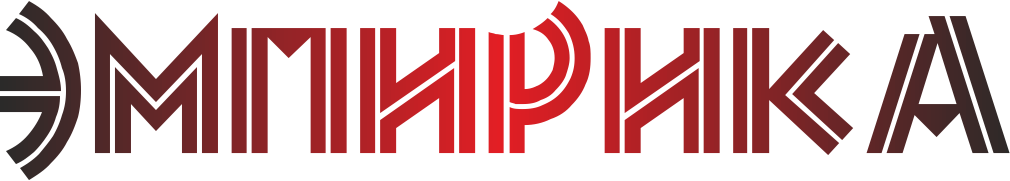 Россия, 625000, г. Тюмень, ул. М.Сперанского, 37 кв.56  тел. 8 929 266 06 90 e-mail: sociologos@bk.ruИНН/КПП 7203342002/720301001  р/с 40702810200020018429  в Филиале №6602 ВТБ 24 (ПАО)   к/с 30101810965770000413 БИК 046577413Аналитический отчет «Независимая оценка качества условий оказания услуг организациями культуры Курганской области»Тюмень, 2018 г.СОДЕРЖАНИЕВВЕДЕНИЕНезависимая оценка качества условий оказания услуг организациями культуры проводится в целях реализации подпункта «к» пункта 1 Указа Президента Российской Федерации от 7 мая 2012 года № 597 «О мерах по реализации государственной социальной политики», в соответствии с Федеральным законом от 21.07.2014 года № 256-ФЗ «О внесении изменений в отдельные законодательные акты Российской Федерации по вопросам проведения независимой оценки качества оказания услуг организациями в сфере культуры, социального обслуживания, охраны здоровья и образования», Федеральным законом от 5 декабря 2017 года № 392-ФЗ «О внесении изменений в отдельные законодательные акты Российской Федерации по вопросам совершенствования проведения независимой оценки качества условий оказания услуг организациями в сфере культуры, охраны здоровья, образования, социального обслуживания и федеральными учреждениями медико-социальной экспертизы» и Методическими рекомендациями по проведению независимой оценки качества оказания услуг организациями культуры, утвержденными приказом Министерством культуры Российской Федерации от 7 марта 2017 года № 261 (далее - Методические рекомендации).Целью данной независимой оценки является выявление качества работы организаций, осуществляющих оказание услуг в сфере культуры.Задачи:1) Выявить открытость и доступность информации об организации культуры;2) Определить комфортность условий предоставления услуг и доступность их получения;3) Изучить доброжелательность, вежливость и компетентность работников организации культуры;4) Рассмотреть удовлетворенность качеством оказания услуг в организации;5) Выявить время ожидания предоставления услуги.Объектом данного исследования являются получатели услуг учреждений, осуществляющих оказание услуг в сфере культуры. Предметом данного исследования является общая оценка деятельности учреждений культуры получателями услуг.Независимая оценка качества условий оказания услуг организациями культуры проводилась на территории Курганской области в мае-июле 2019 года. В результате исследования были опрошены получатели услуг 50 организаций культуры Курганской области (Приложение №3), а так же проведен контент-анализ официальных сайтов данных учреждений. Количество опрошенных, согласно Методическим рекомендациям по проведению независимой оценки качества оказания услуг организациями культуры, утвержденные приказом Министерством культуры Российской Федерации от 7 марта 2017 года № 261, рассчитывается исходя их количества получателей услуг в год:Опрос проходил в электронной форме, анкета была размещена на сайте Testograf.ru. При личном присутствии оператора был проведен опрос 10% получателей услуг в учреждениях: ГБУК «Курганский областной Центр народного творчества и кино», МКУК «Белозерский районный Дом культуры», МКУК «Белозерская межпоселенческая центральная библиотека», МКУ «Центральная библиотека Варгашинского района», МКУ Центр культуры «Современник» Варгашинского района, МКУ «Кетовская централизованная клубная система», МКУ «Кетовская централизованная библиотечная система», МКУ «Юргамышская межпоселенческая центральная библиотека».Используемые сокращения:МКУ – муниципальное казенное учреждение;ГБУК – государственное бюджетное учреждение культуры;МКУК – муниципальное казенное учреждение культуры;ЦБ – центральная библиотека;МЦБ – межпоселенческая центральная библиотека;ЦРБ – центральная районная библиотека;ЦБС – центральная библиотечная система;СБ – сельская библиотека.Перейдем к рассмотрению основных результатов проведения независимой оценки качества оказания услуг организациями культуры Курганской области. Основные результаты независимой оценки качества библиотекПервый блок вопросов анкеты касался актуальности и доступности информации, размещенной на территории учреждения. Полнотой и актуальностью информации об организации полностью удовлетворены больше половины респондентов (76,3%). Только 0,4% респондентов в совокупности дают неудовлетворительные и плохие оценки данного параметра. Распределение ответов представлено в Таблице 1.Таблица 1. Распределение ответов респондентов на вопрос: «Доступность и актуальность информации о деятельности организации культуры, размещенной на территории организации»Рассмотрим распределение ответов на данный вопрос в разрезе исследуемых учреждений (Таблица 2).Таблица 2. Распределение ответов респондентов в разрезе учреждений на вопрос: «Доступность и актуальность информации о деятельности организации культуры, размещенной на территории организации»Больше всего низких оценок данного показателя дают респонденты из Петуховской МЦБ (3,4%), Шатровской МЦБ (0,9%).Следующий вопрос касался комфортности условий пребывания в организации культуры. Распределение ответов респондентов представлено в Таблице 3.Таблица 3. Распределение ответов респондентов на вопрос: «Комфортность условий пребывания в организации культуры»Большинство респондентов дают высокие оценки данному показателю, а доля низких оценок в совокупности составляет 0,3% от числа респондентов. Рассмотрим распределение ответов на данный вопрос в разрезе исследуемых учреждений (Таблица 4).Таблица 4. Распределение ответов респондентов в разрезе учреждений на вопрос: «Комфортность условий пребывания в организации культуры»Больше всего низких оценок данного показателя дают респонденты из Петуховской МЦБ (2,95), Шатровской МЦБ (1,1%). Следующий вопрос касался оценки респондентами дополнительных услуг в организации и доступности их получения. Распределение ответов респондентов на данный вопрос представлено в Таблице 5.Таблица 5. Распределение ответов респондентов на вопрос: «Дополнительные услуги и доступность их получения»Большинство респондентов (66,5% в совокупности) дают высокие оценки данному показателю, а доля низких оценок в совокупности составляет 0,4% от числа респондентов. Рассмотрим распределение ответов на данный вопрос в разрезе исследуемых учреждений (Таблица 6).Таблица 6. Распределение ответов респондентов в разрезе учреждений на вопрос: «Дополнительные услуги и доступность их получения»Больше всего низких оценок данного показателя дают респонденты из Петуховская МЦБ (2,9%), Юргамышской МЦБ (1,1%).Следующий вопрос касался удобства пользования электронными сервисами, предоставляемыми организацией культуры (в том числе с помощью мобильных устройств). Распределение ответов респондентов на данный вопрос представлено в Таблице 7.Таблица 7. Распределение ответов респондентов на вопрос: «Удобство пользования электронными сервисами, предоставляемыми организацией культуры (в том числе с помощью мобильных устройств)»Большинство респондентов (61,9% в совокупности) дают высокие оценки данному показателю, а доля низких оценок в совокупности составляет 0,8% от числа респондентов. Рассмотрим распределение ответов на данный вопрос в разрезе исследуемых учреждений (Таблица 8).Таблица 8. Распределение ответов респондентов в разрезе учреждений на вопрос: «Удобство пользования электронными сервисами, предоставляемыми организацией культуры (в том числе с помощью мобильных устройств)»Больше всего низких оценок данного показателя дают респонденты из Петуховская МЦБ (5,1%) и МЦБ Далматовского района (2,8%)..Следующий блок вопросов инструментария касался удобства графика работы организации. На отлично график работы организации культуры оценили 76,5% опрошенных. (Таблица 9).Таблица 9. Распределение ответов респондентов на вопрос: «Удобство графика работы организации культуры»Рассмотрим распределение ответов на данный вопрос в разрезе исследуемых учреждений (Таблица 10). Больше всего низких оценок данного показателя дают респонденты из Петуховской МЦБ ( 4%), МЦБ Далматовского района (1,2%),  Шатровская МЦБ (1,1%) .Таблица 10. Распределение ответов респондентов в разрезе учреждений на вопрос: «Удобство графика работы организации культуры»Следующий блок вопросов касался доступности услуг для инвалидов. Данный показатель включал в себя 5 вопросов. Первый вопрос данного блока был посвящен оценки респондентами наличия в учреждении возможности для инвалидов посадки в транспортное средство и высадки из него перед входом в организацию.  Распределение ответов респондентов представлено в Таблице 11. В совокупности 72,8% респондентов в той или иной степени удовлетворены данным показателем. Низкие оценки удовлетворенности отмечают 27,2% опрошенных.Таблица 11. Распределение ответов респондентов на вопрос: «Обеспечение возможности для инвалидов посадки в транспортное средство и высадки из него перед входом в организацию культуры, в том числе с использованием кресла-коляски»Рассмотрим распределение ответов на данный вопрос в разрезе исследуемых учреждений (Таблица 12). Больше всего низких оценок данного показателя дают респонденты из Альменевской БС (92%) и Целинная МЦБ (98,4%).Таблица 12. Распределение ответов респондентов в разрезе учреждений на вопрос: «Обеспечение возможности для инвалидов посадки в транспортное средство и высадки из него перед входом в организацию культуры, в том числе с использованием кресла-коляски»Следующий вопрос касался оснащения организации специальными устройствами для доступа инвалидов. Распределение ответов респондентов представлено в Таблице 13. Большинство респондентов 64,8% удовлетворены данным показателем. Низкие оценки удовлетворенности отмечают 35,2% опрошенных.Таблица 13. Распределение ответов респондентов на вопрос: «Оснащение организации специальными устройствами для доступа инвалидов (оборудование входных зон, раздвижные двери, приспособленные перила, доступные санитарно-гигиеническое помещения, звуковые устройства для инвалидов по зрению и т.п.)»Рассмотрим распределение ответов на данный вопрос в разрезе исследуемых учреждений (Таблица 14). Больше всего низких оценок данного показателя дают респонденты из Альменевская ЦБС (94,8%), Целинная МЦБ (99,5%).Таблица 14. Распределение ответов респондентов в разрезе учреждений на вопрос: «Оснащение организации специальными устройствами для доступа инвалидов (оборудование входных зон, раздвижные двери, приспособленные перила, доступные санитарно-гигиеническое помещения, звуковые устройства для инвалидов по зрению и т.п.)»Следующий вопрос касался наличия сопровождающего персонала и возможности самостоятельного передвижения по территории организации. Распределение ответов респондентов представлено в Таблице 15.Таблица 15. Распределение ответов респондентов на вопрос: «Наличие сопровождающего персонала и возможности самостоятельного передвижения по территории организации»Большинство респондентов (87,4%)  отмечают, что в учреждении имеется сопровождающий персонал и есть возможность для людей с ограниченными возможностями самостоятельно передвигаться по территории организации. Низкие оценки данному показателю дали 12,5% респондентов в совокупности.Рассмотрим распределение ответов на данный вопрос в разрезе исследуемых учреждений (Таблица 16). Больше всего низких оценок данного показателя дают респонденты из Альменевской ЦБС (85%) и ЦБ Варгашинского района (47,2%).Таблица 16. Распределение ответов респондентов в разрезе учреждений на вопрос: «Наличие сопровождающего персонала и возможности самостоятельного передвижения по территории организации»Следующий вопрос касался оценки респондентами компетентности работы персонала с посетителями-инвалидами. Распределение ответов респондентов на данный вопрос представлено в Таблице 17.Таблица 17. Распределение ответов респондентов на вопрос: «Компетентность работы персонала с посетителями-инвалидами»Большинство респондентов (97,2%)  считают, что у персонала имеется необходимая компетенция для работы с посетителями-инвалидами. Низкие оценки данному показателю дали 2,8% респондентов в совокупности.Рассмотрим распределение ответов на данный вопрос в разрезе исследуемых учреждений (Таблица 18).Таблица 18. Распределение ответов респондентов в разрезе учреждений на вопрос: «Компетентность работы персонала с посетителями-инвалидами»Наиболее низкие оценки данному показателю дали респонденты из Альменевской ЦБС (34,3%), Шатровской МЦБ (12,7%).Следующий вопрос касался наличия возможностей развития творческих способностей и интересов обучающихся. Распределение ответов представлено в Таблице 19.Таблица 19. Распределение ответов респондентов на вопрос: «Размещение информации, необходимой для обеспечения беспрепятственного доступа инвалидов к учреждению и услугам (дублирование необходимой для получения услуги звуковой и зрительной информации, а также надписей, знаков и иной текстовой и графической информации знаками, выполненными рельефно-точечным шрифтом Брайля и на контрастном фоне»Большинство респондентов (69,9%) в той или иной степени удовлетворены данным показателем. Низкие оценки данному показателю дали 30,1% респондентов в совокупности.Рассмотрим распределение ответов на данный вопрос в разрезе исследуемых учреждений (Таблица 20).Таблица 20. Распределение ответов респондентов в разрезе учреждений на вопрос: «Размещение информации, необходимой для обеспечения беспрепятственного доступа инвалидов к учреждению и услугам (дублирование необходимой для получения услуги звуковой и зрительной информации, а также надписей, знаков и иной текстовой и графической информации знаками, выполненными рельефно-точечным шрифтом Брайля и на контрастном фоне»Стоит отметить, что низкие оценки данного показателя отметили респонденты из Частоозерской МЦБ (93,3%), Целинной МЦБ (93%)  и Альменевской ЦБС (84%).Следующий вопрос касался соблюдения режима работы организацией культуры. Распределение представлено в Таблице 21.Таблица 21. Распределение ответов респондентов на вопрос: «Соблюдение режима работы организацией культуры»Большинство респондентов (79,3%) на отлично оценивают данный показатель.Рассмотрим распределение ответов на данный вопрос в разрезе исследуемых учреждений (Таблица 22).Таблица 22. Распределение ответов респондентов в разрезе учреждений на вопрос: «Соблюдение режима работы организацией культуры»Следующий вопрос касался соблюдения установленных (заявленных) сроков предоставления услуг организацией культуры. Распределение ответов представлено в Таблице 23.Таблица 23. Распределение ответов респондентов на вопрос: «Соблюдение установленных (заявленных) сроков предоставления услуг организацией культуры»Большинство респондентов (74,7%) на отлично оценивают данный показатель. Низкие оценки дали 0,2% респондентов в совокупности.Рассмотрим распределение ответов на данный вопрос в разрезе исследуемых учреждений (Таблица 24).Таблица 24. Распределение ответов респондентов в разрезе учреждений на вопрос: «Соблюдение установленных (заявленных) сроков предоставления услуг организацией культуры»Наиболее низкие оценки данному показателю дают респонденты из Шатровской МЦБ (0,6%), Юргамышской МЦБ (0,6%).Следующий блок вопросов был посвящен оценке доброжелательности и вежливости персонала. Большинство респондентов 84,2%) дают отличные оценки доброжелательности и вежливости работников организаций (Таблица 25).Таблица 25. Распределение ответов респондентов на вопрос: «Оцените доброжелательность и вежливость работников организаций»Рассмотрим распределение ответов на данный вопрос в разрезе исследуемых учреждений (Таблица 26).Таблица 26. Распределение ответов респондентов в разрезе учреждений на вопрос: «Оцените доброжелательность и вежливость работников организаций»Наиболее низкие показатели данному критерию дали респонденты из Шатровской МЦБ (0,6%), Альменевской ЦБС (0,5%).Следующий вопрос касался оценки компетентности работников организаций. (Таблица 27). Большинство респондентов (92,6%) дают высокие оценки данного параметра.Таблица 27. Распределение ответов респондентов на вопрос: «Компетентность персонала организации культуры»Рассмотрим распределение ответов на данный вопрос в разрезе исследуемых учреждений (Таблица 28).Таблица 28. Распределение ответов респондентов в разрезе учреждений на вопрос: «Компетентность персонала организации культуры»Наиболее низкие оценки данному показателю дали респонденты из Шатровской МЦБ (0,8%), Юргамышской МЦБ (0,5%).Следующий вопрос был посвящен оценке удовлетворенности качеством оказания услуг в целом. Больше половины респондентов (72,4%) полностью удовлетворены качеством оказания услуг. Распределение ответов представлено в Таблице 29.Таблица 29. Распределение ответов респондентов на вопрос: «Удовлетворенность качеством оказания услуг организацией культуры в целом»Рассмотрим распределение ответов на данный вопрос в разрезе исследуемых учреждений (Таблица 30).Таблица 30. Распределение ответов респондентов в разрезе учреждений на вопрос: «Удовлетворенность качеством оказания услуг организацией культуры в целом»Наиболее низкие оценки данному показателю дали респонденты из Петуховской МЦБ (1,7%), Шатровской МЦБ (0,7%).Следующий вопрос касался удовлетворенности материально-техническим обеспечением организации (Таблица 31).Таблица 31. Распределение ответов респондентов на вопрос: «Удовлетворенность материально-техническим обеспечением организации культуры»Рассмотрим распределение ответов на данный вопрос в разрезе исследуемых учреждений (Таблица 32).Таблица 32. Распределение ответов респондентов в разрезе учреждений на вопрос: «Удовлетворенность материально-техническим обеспечением организации культуры»Наиболее низкие оценки данному показателю дали респонденты из Петуховской  МЦБ (8,6%), Половинской МЦБ (8,4%), ЦБ Варгашинского района (7,2%)Следующий вопрос касался удовлетворенности качеством и полнотой информации о деятельности организации культуры, размещенной на официальном сайте организации культуры в сети «Интернет». Распределение представлено в Таблице 33.Таблица 33. Распределение ответов респондентов на вопрос: «Удовлетворенность качеством и полнотой информации о деятельности организации культуры, размещенной на официальном сайте организации культуры в сети «Интернет»»Рассмотрим распределение ответов на данный вопрос в разрезе исследуемых учреждений (Таблица 34).Таблица 34. Распределение ответов респондентов в разрезе учреждений на вопрос: «Удовлетворенность качеством и полнотой информации о деятельности организации культуры, размещенной на официальном сайте организации культуры в сети «Интернет»»   Наиболее низкие оценки данному показателю дали респонденты из Петуховской МЦБ – 5,8%.Следующий вопрос касался удовлетворенности качеством и содержанием полиграфических материалов организации культуры. Распределение представлено в Таблице 33.Таблица 33. Распределение ответов респондентов на вопрос: «Удовлетворенность качеством и содержанием полиграфических материалов организации культуры»Рассмотрим распределение ответов на данный вопрос в разрезе исследуемых учреждений (Таблица 34).Таблица 34. Распределение ответов респондентов в разрезе учреждений на вопрос: «Удовлетворенность качеством и содержанием полиграфических материалов организации культуры»   Наиболее низкие оценки данному показателю дали респонденты из МЦБ Далматовского района (2,9%), Кетовской ЦБС (2,9%).Основные результаты независимой оценки качества домов культур, культурно-досуговых центров, центров народного творчестваПервый блок вопросов анкеты касался актуальности и доступности информации, размещенной на территории учреждения. Полнотой и актуальностью информации об организации полностью удовлетворены больше половины респондентов (77,6%). Только 0,3% респондентов в совокупности дают неудовлетворительные и плохие оценки данного параметра. Распределение ответов представлено в Таблице 1.Таблица 1. Распределение ответов респондентов на вопрос: «Доступность и актуальность информации о деятельности организации культуры, размещенной на территории организации»Рассмотрим распределение ответов на данный вопрос в разрезе исследуемых учреждений (Таблица 2).Таблица 2. Распределение ответов респондентов в разрезе учреждений на вопрос: «Доступность и актуальность информации о деятельности организации культуры, размещенной на территории организации»Больше всего низких оценок данного показателя дают респонденты из Кетовской централизованная клубная система (0,7%).Следующий вопрос касался комфортности условий пребывания в организации культуры. Распределение ответов респондентов представлено в Таблице 3.Таблица 3. Распределение ответов респондентов на вопрос: «Комфортность условий пребывания в организации культуры»Большинство респондентов дают высокие оценки данному показателю, а доля низких оценок в совокупности составляет 0,3% от числа респондентов. Рассмотрим распределение ответов на данный вопрос в разрезе исследуемых учреждений (Таблица 4).Таблица 4. Распределение ответов респондентов в разрезе учреждений на вопрос: «Комфортность условий пребывания в организации культуры»Больше всего низких оценок данного показателя дают респонденты из Кетовская централизованная клубная система (0,8%), Мостовской сельский Дом культуры (0,6%). Следующий вопрос касался оценки респондентами дополнительных услуг в организации и доступности их получения. Распределение ответов респондентов на данный вопрос представлено в Таблице 5.Таблица 5. Распределение ответов респондентов на вопрос: «Дополнительные услуги и доступность их получения»Большинство респондентов (74,5%) дают отличные оценки данному показателю, а доля низких оценок в совокупности составляет 0,3% от числа респондентов. Рассмотрим распределение ответов на данный вопрос в разрезе исследуемых учреждений (Таблица 6).Таблица 6. Распределение ответов респондентов в разрезе учреждений на вопрос: «Дополнительные услуги и доступность их получения»Больше всего низких оценок данного показателя дают респонденты из Гороховского культурно-досугового объединения (4,5%).Следующий вопрос касался удобства пользования электронными сервисами, предоставляемыми организацией культуры (в том числе с помощью мобильных устройств). Распределение ответов респондентов на данный вопрос представлено в Таблице 7.Таблица 7. Распределение ответов респондентов на вопрос: «Удобство пользования электронными сервисами, предоставляемыми организацией культуры (в том числе с помощью мобильных устройств)»Большинство респондентов (69,4% в совокупности) дают отличные оценки данному показателю, а доля низких оценок в совокупности составляет 1,4% от числа респондентов. Рассмотрим распределение ответов на данный вопрос в разрезе исследуемых учреждений (Таблица 8).Таблица 8. Распределение ответов респондентов в разрезе учреждений на вопрос: «Удобство пользования электронными сервисами, предоставляемыми организацией культуры (в том числе с помощью мобильных устройств)»Больше всего низких оценок данного показателя дают респонденты из Гороховского культурно-досугового объединения (16,8%).Следующий блок вопросов инструментария касался удобства графика работы организации. На отлично график работы организации культуры оценили 89% опрошенных. (Таблица 9).Таблица 9. Распределение ответов респондентов на вопрос: «Удобство графика работы организации культуры»Рассмотрим распределение ответов на данный вопрос в разрезе исследуемых учреждений (Таблица 10). Больше всего низких оценок данного показателя дают респонденты из Ильинского сельского Дома культуры ( 0,8%), Белозерского районного Дома культуры (0,5%).Таблица 10. Распределение ответов респондентов в разрезе учреждений на вопрос: «Удобство графика работы организации культуры»Следующий блок вопросов касался доступности услуг для инвалидов. Данный показатель включал в себя 5 вопросов. Первый вопрос данного блока был посвящен оценки респондентами наличия в учреждении возможности для инвалидов посадки в транспортное средство и высадки из него перед входом в организацию.  Распределение ответов респондентов представлено в Таблице 11. В совокупности 82,2% респондентов в той или иной степени удовлетворены данным показателем. Низкие оценки удовлетворенности отмечают 17,8% опрошенных.Таблица 11. Распределение ответов респондентов на вопрос: «Обеспечение возможности для инвалидов посадки в транспортное средство и высадки из него перед входом в организацию культуры, в том числе с использованием кресла-коляски»Рассмотрим распределение ответов на данный вопрос в разрезе исследуемых учреждений (Таблица 12). Больше всего низких оценок данного показателя дают респонденты из Фадюшинского культурно-досугового объединения (95,4%) и Кривского культурно-досугового объединения (95,6%).Таблица 12. Распределение ответов респондентов в разрезе учреждений на вопрос: «Обеспечение возможности для инвалидов посадки в транспортное средство и высадки из него перед входом в организацию культуры, в том числе с использованием кресла-коляски»Следующий вопрос касался оснащения организации специальными устройствами для доступа инвалидов. Распределение ответов респондентов представлено в Таблице 13. Большинство респондентов 75,9% удовлетворены данным показателем. Низкие оценки удовлетворенности отмечают 24,1% опрошенных.Таблица 13. Распределение ответов респондентов на вопрос: «Оснащение организации специальными устройствами для доступа инвалидов (оборудование входных зон, раздвижные двери, приспособленные перила, доступные санитарно-гигиеническое помещения, звуковые устройства для инвалидов по зрению и т.п.)»Рассмотрим распределение ответов на данный вопрос в разрезе исследуемых учреждений (Таблица 14). Больше всего низких оценок данного показателя дают респонденты из Кривского культурно-досугового объединения (95,1%) и Фадюшинского культурно-досугового объединения (97%).Таблица 14. Распределение ответов респондентов в разрезе учреждений на вопрос: «Оснащение организации специальными устройствами для доступа инвалидов (оборудование входных зон, раздвижные двери, приспособленные перила, доступные санитарно-гигиеническое помещения, звуковые устройства для инвалидов по зрению и т.п.)»Следующий вопрос касался наличия сопровождающего персонала и возможности самостоятельного передвижения по территории организации. Распределение ответов респондентов представлено в Таблице 15.Таблица 15. Распределение ответов респондентов на вопрос: «Наличие сопровождающего персонала и возможности самостоятельного передвижения по территории организации»Большинство респондентов (88,7%)  отмечают, что в учреждении имеется сопровождающий персонал и есть возможность для людей с ограниченными возможностями самостоятельно передвигаться по территории организации. Низкие оценки данному показателю дали 11,3% респондентов в совокупности.Рассмотрим распределение ответов на данный вопрос в разрезе исследуемых учреждений (Таблица 16). Больше всего низких оценок данного показателя дают респонденты Кривского культурно-досугового объединения (79,1%) и Центра русской культуры Катайского района (75,6%).Таблица 16. Распределение ответов респондентов в разрезе учреждений на вопрос: «Наличие сопровождающего персонала и возможности самостоятельного передвижения по территории организации»Следующий вопрос касался оценки респондентами компетентности работы персонала с посетителями-инвалидами. Распределение ответов респондентов на данный вопрос представлено в Таблице 17.Таблица 17. Распределение ответов респондентов на вопрос: «Компетентность работы персонала с посетителями-инвалидами»Большинство респондентов (94%)  считают, что у персонала имеется необходимая компетенция для работы с посетителями-инвалидами. Низкие оценки данному показателю дали 6% респондентов в совокупности.Рассмотрим распределение ответов на данный вопрос в разрезе исследуемых учреждений (Таблица 18).Таблица 18. Распределение ответов респондентов в разрезе учреждений на вопрос: «Компетентность работы персонала с посетителями-инвалидами»Наиболее низкие оценки данному показателю дали респонденты из Центра русской культуры Катайского района (71,3%).Следующий вопрос касался наличия возможностей развития творческих способностей и интересов обучающихся. Распределение ответов представлено в Таблице 19.Таблица 19. Распределение ответов респондентов на вопрос: «Размещение информации, необходимой для обеспечения беспрепятственного доступа инвалидов к учреждению и услугам (дублирование необходимой для получения услуги звуковой и зрительной информации, а также надписей, знаков и иной текстовой и графической информации знаками, выполненными рельефно-точечным шрифтом Брайля и на контрастном фоне»Большинство респондентов (64,4%) в той или иной степени удовлетворены данным показателем. Низкие оценки данному показателю дали 35,6% респондентов в совокупности.Рассмотрим распределение ответов на данный вопрос в разрезе исследуемых учреждений (Таблица 20).Таблица 20. Распределение ответов респондентов в разрезе учреждений на вопрос: «Размещение информации, необходимой для обеспечения беспрепятственного доступа инвалидов к учреждению и услугам (дублирование необходимой для получения услуги звуковой и зрительной информации, а также надписей, знаков и иной текстовой и графической информации знаками, выполненными рельефно-точечным шрифтом Брайля и на контрастном фоне»Стоит отметить, что низкие оценки данного показателя отметили респонденты из Фадюшинского культурно-досугового объединения (95,5%), Чинеевского культурно-досугового объединения (94,5%).Следующий вопрос касался соблюдения режима работы организацией культуры. Распределение представлено в Таблице 21.Таблица 21. Распределение ответов респондентов на вопрос: «Соблюдение режима работы организацией культуры»Большинство респондентов (79,2%) на отлично оценивают данный показатель.Рассмотрим распределение ответов на данный вопрос в разрезе исследуемых учреждений (Таблица 22), наиболее низкий показатель у Кетовской централизованной клубной системы (0,8%). Таблица 22. Распределение ответов респондентов в разрезе учреждений на вопрос: «Соблюдение режима работы организацией культуры»Следующий вопрос касался соблюдения установленных (заявленных) сроков предоставления услуг организацией культуры. Распределение ответов представлено в Таблице 23.Таблица 23. Распределение ответов респондентов на вопрос: «Соблюдение установленных (заявленных) сроков предоставления услуг организацией культуры»Большинство респондентов (78,2%) на отлично оценивают данный показатель. Низкие оценки дали 0,3% респондентов в совокупности.Рассмотрим распределение ответов на данный вопрос в разрезе исследуемых учреждений (Таблица 24).Таблица 24. Распределение ответов респондентов в разрезе учреждений на вопрос: «Соблюдение установленных (заявленных) сроков предоставления услуг организацией культуры»Наиболее низкие оценки данному показателю дают респонденты из Кетовской централизованной клубной системы (0,9%).Следующий блок вопросов был посвящен оценке доброжелательности и вежливости персонала. Большинство респондентов (83,6%)  дают отличные оценки доброжелательности и вежливости работников организаций (Таблица 25).Таблица 25. Распределение ответов респондентов на вопрос: «Оцените доброжелательность и вежливость работников организаций»Рассмотрим распределение ответов на данный вопрос в разрезе исследуемых учреждений (Таблица 26).Таблица 26. Распределение ответов респондентов в разрезе учреждений на вопрос: «Оцените доброжелательность и вежливость работников организаций»Наиболее низкие показатели данному критерию дали респонденты из Боровлянского культурно просветительского центра (0,5%).Следующий вопрос касался оценки компетентности работников организаций. (Таблица 27). Большинство респондентов (82,6%) дают высокие оценки данного параметра.Таблица 27. Распределение ответов респондентов на вопрос: «Компетентность персонала организации культуры»Рассмотрим распределение ответов на данный вопрос в разрезе исследуемых учреждений (Таблица 28).Таблица 28. Распределение ответов респондентов в разрезе учреждений на вопрос: «Компетентность персонала организации культуры»Наиболее низкие оценки данному показателю дали респонденты Боровлянского культурно-просветительского центра (о,5%), Фадюшинского культурно-досугового объединения (0,5%) .Следующий вопрос был посвящен оценке удовлетворенности качеством оказания услуг в целом. Больше половины респондентов (78,3%) полностью удовлетворены качеством оказания услуг. Распределение ответов представлено в Таблице 29.Таблица 29. Распределение ответов респондентов на вопрос: «Удовлетворенность качеством оказания услуг организацией культуры в целом»Рассмотрим распределение ответов на данный вопрос в разрезе исследуемых учреждений (Таблица 30).Таблица 30. Распределение ответов респондентов в разрезе учреждений на вопрос: «Удовлетворенность качеством оказания услуг организацией культуры в целом»Наиболее низкие оценки данному показателю дали респонденты из Кетовской централизованной клубной системы (0,7%), Гороховского культурно-досугового объединения (0,6%) .Следующий вопрос касался удовлетворенности материально-техническим обеспечением организации (Таблица 31).Таблица 31. Распределение ответов респондентов на вопрос: «Удовлетворенность материально-техническим обеспечением организации культуры»Рассмотрим распределение ответов на данный вопрос в разрезе исследуемых учреждений (Таблица 32).Таблица 32. Распределение ответов респондентов в разрезе учреждений на вопрос: «Удовлетворенность материально-техническим обеспечением организации культуры»Наиболее низкие оценки данному показателю дали респонденты из Гороховского культурно-досугового объединения (14,6%), Курганского областного Центра народного творчества и кино (9,55).Следующий вопрос касался удовлетворенности качеством и полнотой информации о деятельности организации культуры, размещенной на официальном сайте организации культуры в сети «Интернет». Распределение представлено в Таблице 33.Таблица 33. Распределение ответов респондентов на вопрос: «Удовлетворенность качеством и полнотой информации о деятельности организации культуры, размещенной на официальном сайте организации культуры в сети «Интернет»»Рассмотрим распределение ответов на данный вопрос в разрезе исследуемых учреждений (Таблица 34).Таблица 34. Распределение ответов респондентов в разрезе учреждений на вопрос: «Удовлетворенность качеством и полнотой информации о деятельности организации культуры, размещенной на официальном сайте организации культуры в сети «Интернет»»   Наиболее низкие оценки данному показателю дали респонденты из Центра культуры «Современник» Варгашинского района (5,9%) и Районный центр культуры и досуга» Половинского района (6,5%).Следующий вопрос касался удовлетворенности качеством и содержанием полиграфических материалов организации культуры. Распределение представлено в Таблице 33.Таблица 33. Распределение ответов респондентов на вопрос: «Удовлетворенность качеством и содержанием полиграфических материалов организации культуры»Рассмотрим распределение ответов на данный вопрос в разрезе исследуемых учреждений (Таблица 34).Таблица 34. Распределение ответов респондентов в разрезе учреждений на вопрос: «Удовлетворенность качеством и содержанием полиграфических материалов организации культуры»   Наиболее низкие оценки данному показателю дали респонденты из Гороховского культурно-досугового объединения (15,2%).Результаты контент анализа официальных сайтов учреждений культуры Курганской областиОсновные выводы по результатам проведения независимой оценки качества условий оказания услуг учреждениями культурыПо результатам проведения независимой оценки качества условий оказания услуг учреждениями культуры можно дать рекомендации:1. Повышать уровень доступности учреждений культуры для посетителей-инвалидов, согласно показателям вопроса №6.2. Доработать официальные сайты учреждений культуры, создать их учреждениям, где сайтов еще нет.Итоговые рейтинги библиотекИтоговые рейтинги домов культуры и культурно-досуговых объединенийИтоговые рейтинги учреждений культурыМаксимальное количество баллов, которое можно было набрать в рамках независимой оценки качества – 160 баллов.Приложение №1. Бланк инструментария массового опросаАНКЕТА1. ДОСТУПНОСТЬ И АКТУАЛЬНОСТЬ ИНФОРМАЦИИ О ДЕЯТЕЛЬНОСТИ ОРГАНИЗАЦИИ КУЛЬТУРЫ, РАЗМЕЩЕННОЙ НА ТЕРРИТОРИИ ОРГАНИЗАЦИИ1.     Отлично, все устраивает2.     В целом хорошо3.     Удовлетворительно, незначительные недостатки4.     Плохо, много недостатков5.     Неудовлетворительно, совершенно не устраивает2. КОМФОРТНОСТЬ УСЛОВИЙ ПРЕБЫВАНИЯ В ОРГАНИЗАЦИИ КУЛЬТУРЫ1.     Отлично, все устраивает2.     В целом хорошо3.     Удовлетворительно, незначительные недостатки4.     Плохо, много недостатков5.     Неудовлетворительно, совершенно не устраивает3. ДОПОЛНИТЕЛЬНЫЕ УСЛУГИ И ДОСТУПНОСТЬ ИХ ПОЛУЧЕНИЯ1.     Отлично, все устраивает2.     В целом хорошо3.     Удовлетворительно, незначительные недостатки4.     Плохо, много недостатков5.     Неудовлетворительно, совершенно не устраивает4. УДОБСТВО ПОЛЬЗОВАНИЯ ЭЛЕКТРОННЫМИ СЕРВИСАМИ, ПРЕДОСТАВЛЯЕМЫМИ ОРГАНИЗАЦИЕЙ КУЛЬТУРЫ (В ТОМ ЧИСЛЕ С ПОМОЩЬЮ МОБИЛЬНЫХ УСТРОЙСТВ)1.     Отлично, все устраивает2.     В целом хорошо3.     Удовлетворительно, незначительные недостатки4.     Плохо, много недостатков5.     Неудовлетворительно, совершенно не устраивает5. УДОБСТВО ГРАФИКА РАБОТЫ ОРГАНИЗАЦИИ КУЛЬТУРЫ1.     Отлично, очень удобно2.     В целом хорошо3.     Удовлетворительно, незначительные недостатки4.     Плохо, много недостатков5.     Совершенно не удобно6. ДОСТУПНОСТЬ УСЛУГ ДЛЯ ИНВАЛИДОВ6.1. Обеспечение возможности для инвалидов посадки в транспортное средство и высадки из него перед входом в организацию культуры, в том числе с использованием кресла-коляски1. Да2. Нет6.2. Оснащение организации специальными устройствами для доступа инвалидов (оборудование входных зон, раздвижные двери, приспособленные перила, доступных санитарно-гигиенических помещений, звуковые устройства для инвалидов по зрению и т.п.)1. Да2. Нет6.3. Наличие сопровождающего персонала и возможности самостоятельного передвижения по территории организации1. Да2. Нет6.4. Компетентность работы персонала с посетителями-инвалидами1. Да2. Нет6.5. Размещение информации, необходимой для обеспечения беспрепятственного доступа инвалидов к учреждению и услугам (дублирование необходимой для получения услуги звуковой и зрительной информации, а также надписей, знаков и иной текстовой и графической информации знаками, выполненными рельефно-точечным шрифтом Брайля и на контрастном фоне)1. Да2. Нет7. СОБЛЮДЕНИЕ РЕЖИМА РАБОТЫ ОРГАНИЗАЦИЕЙ КУЛЬТУРЫ1.     Отлично, все устраивает2.     В целом хорошо3.     Удовлетворительно, незначительные нарушения4.     Плохо, много нарушений5.     Неудовлетворительно, совершенно не соблюдается8. СОБЛЮДЕНИЕ УСТАНОВЛЕННЫХ (ЗАЯВЛЕННЫХ) СРОКОВ ПРЕДОСТАВЛЕНИЯ УСЛУГ ОРГАНИЗАЦИЕЙ КУЛЬТУРЫ1.     Отлично, все устраивает2.     В целом хорошо3.     Удовлетворительно, незначительные нарушения4.     Плохо, много нарушений5.     Неудовлетворительно, совершенно не соблюдаются9. ДОБРОЖЕЛАТЕЛЬНОСТЬ И ВЕЖЛИВОСТЬ ПЕРСОНАЛА ОРГАНИЗАЦИИ КУЛЬТУРЫ1.     Отлично, все устраивает2.     В целом хорошо3.     Удовлетворительно4.     Плохо5.     Неудовлетворительно10. КОМПЕТЕНТНОСТЬ ПЕРСОНАЛА ОРГАНИЗАЦИИ КУЛЬТУРЫ1.     Отлично, все устраивает2.     В целом хорошо3.     Удовлетворительно4.     Плохо5.     Неудовлетворительно11. УДОВЛЕТВОРЕННОСТЬ КАЧЕСТВОМ ОКАЗАНИЯ УСЛУГ ОРГАНИЗАЦИЕЙ КУЛЬТУРЫ В ЦЕЛОМ1.     Отлично, все устраивает2.     В целом хорошо3.     Удовлетворительно, незначительные недостатки4.     Плохо, много недостатков5.     Неудовлетворительно, совершенно не устраивает12. УДОВЛЕТВОРЕННОСТЬ МАТЕРИАЛЬНО-ТЕХНИЧЕСКИМ ОБЕСПЕЧЕНИЕМ ОРГАНИЗАЦИИ КУЛЬТУРЫ1.     Отлично, все устраивает2.     В целом хорошо3.     Удовлетворительно, незначительные недостатки4.     Плохо, много недостатков5.     Неудовлетворительно, совершенно не устраивает13. УДОВЛЕТВОРЕННОСТЬ КАЧЕСТВОМ И ПОЛНОТОЙ ИНФОРМАЦИИ О ДЕЯТЕЛЬНОСТИ ОРГАНИЗАЦИИ КУЛЬТУРЫ, РАЗМЕЩЕННОЙ НА ОФИЦИАЛЬНОМ САЙТЕ ОРГАНИЗАЦИИ КУЛЬТУРЫ В СЕТИ «ИНТЕРНЕТ»1.     Отлично, все устраивает2.     В целом хорошо3.     Удовлетворительно, незначительные недостатки4.     Плохо, много недостатков5.     Неудовлетворительно, совершенно не устраивает14. УДОВЛЕТВОРЕННОСТЬ КАЧЕСТВОМ И СОДЕРЖАНИЕМ ПОЛИГРАФИЧЕСКИХ МАТЕРИАЛОВ ОРГАНИЗАЦИИ КУЛЬТУРЫ1.     Отлично, все устраивает2.     В целом хорошо3.     Удовлетворительно, незначительные недостатки4.     Плохо, много недостатков5.     Неудовлетворительно, совершенно не устраиваетПриложение №2. Бланк контент анализа официальных сайтов учрежденийБланк контент-анализа официальных сайтов организаций культуры Курганской областиНазвание организации______________________________Адрес официального сайта___________________________Дата проведения анализа____________________________Итоговая сумма баллов (max 20 баллов)______________Приложение №3. Перечень организаций культуры, в отношении которых была проведена независимая оценка качества в 2018 годуМалые организации культуры Количество получателей услуг в год менее 12 000 не менее 150 в год Средние организации культуры Количество получателей услуг в год от 12 000 до 50 000 не менее 500 в год Крупные организации культуры Количество получателей услуг в год более 50 000 не менее 1000 в год №УчреждениеКоличество респондентов1МКУК "Альменевская цБС"2132МКУК «Белозерская МЦБ»6043МКУ «ЦБ Варгашинского района»1934МКУК «МЦБ Далматовского района»1775МКУК «Звериноголовская ЦРБ»1556РМКУК «Каргапольская МЦБ»6287МУК «ЦРБ»9438МУК «Ильинская СБ»12249МКУ «Кетовская ЦБС»151410МКУК Куртамышского района «ЦРБ»110711МКУК «МЦБ Лебяжьевского района»22812МКУ «МЦБ Макушинского района»177713МКУ «Мокроусовская ЦБС»23514МКУ «Петуховская МЦБ»17415РМКУК «Половинская МЦБ»21316МКУК «Притобольная ЦБ»27417МКУК «ЦБС» Сафакулевского19118МКУК «Целинная МЦБ»18519МКУ «Частоозерская МЦБ»20820МКУК «Шатровская МЦБ»56921МКУК «Шумихинская ЦРБ»20322МКУК «Щучанская МЦБ»74823МКУ «Юргамышская МЦБ»183Варианты ответаЧастота (количество респондентов)%Неудовлетворительно30,1%Плохо170,3%Удовлетворительно1951,6%В целом хорошо259221,7%Отлично913976,3%УчреждениеОтличноВ целом хорошоУд.ПлохоНеуд.МКУК "Альменевская ЦБС"57,3%38,0%4,7%--МКУК «Белозерская МЦБ»95,4%4,1%0,5%--МКУ «ЦБ Варгашинского района»57,5%36,8%5,7%--МКУК «МЦБ Далматовского района»80,2%18,6%1,2%--МКУК «Звериноголовская ЦРБ»57,4%41,9%0,7%--РМКУК «Каргапольская МЦБ»74,4%24,4%0,8%0,4%-МУК «ЦРБ»97,8%2,2%---МУК «Ильинская СБ»93,1%6,9%---МКУ «Кетовская ЦБС»53,8%41,6%4,4%0,2%-МКУК Куртамышского района «ЦРБ»98,8%1,2%---МКУК «МЦБ Лебяжьевского района»68,9%30,7%-0,4%-МКУ «МЦБ Макушинского района»83,2%15,6%1,1%0,1%-МКУ «Мокроусовская ЦБС»65,1%33,2%1,3%0,4%-МКУ «Петуховская МЦБ»57,6%35,6%3,4%3,4%-РМКУК «Половинская МЦБ»84,0%16,0%---МКУК «Притобольная ЦБ»66,1%32,8%1,1%--МКУК «ЦБС» Сафакулевского52,9%45,5%1,6%--МКУК «Целинная МЦБ»98,4%1,1%0,5%--МКУ «Частоозерская МЦБ»69,7%30,3%---МКУК «Шатровская МЦБ»29,9%61,2%8%0,4%0,5%МКУК «Шумихинская ЦРБ»66,5%33,5%---МКУК «Щучанская МЦБ»74,1%24,7%1,2%--МКУ «Юргамышская МЦБ»68,9%27,3%3,8%--Варианты ответаЧастота (количество респондентов)%Неудовлетворительно60,1%Плохо140,2%Удовлетворительно4043,4%В целом хорошо304625,3%Отлично847671%УчреждениеОтличноВ целом хорошоУд.ПлохоНеуд.МКУК "Альменевская ЦБС"56,8%37,6%5,6%--МКУК «Белозерская МЦБ»95,4%4,3%0,3%--МКУ «ЦБ Варгашинского района»46,6%42,0%11,4%--МКУК «МЦБ Далматовского района»72,3%25,4%2,3%--МКУК «Звериноголовская ЦРБ»52,3%47,1%0,6%--РМКУК «Каргапольская МЦБ»74,5%24,0%1,3%0,2%-МУК «ЦРБ»95,9%3,5%0,5%0,1%-МУК «Ильинская СБ»72,9%27,1%---МКУ «Кетовская ЦБС»42,7%49,5%7,5%0,3%-МКУК Куртамышского района «ЦРБ»97,6%2,1%0,2%0,1%-МКУК «МЦБ Лебяжьевского района»76,3%23,2%0,5%--МКУ «МЦБ Макушинского района»84,1%14,5%1,4%--МКУ «Мокроусовская ЦБС»58,3%37,4%4,3%--МКУ «Петуховская МЦБ»58,6%32,8%5,7%2,3%0,6%РМКУК «Половинская МЦБ»81,2%17,4%1,4%--МКУК «Притобольная ЦБ»60,6%36,9%2,6%--МКУК «ЦБС» Сафакулевского41,9%56,0%2,1%--МКУК «Целинная МЦБ»95,1%4,9%---МКУ «Частоозерская МЦБ»11,5%43,3%44,7%-0,5%МКУК «Шатровская МЦБ»28,6%59,8%10,5%0,4%0,7%МКУК «Шумихинская ЦРБ»66,5%33,0%0,5%--МКУК «Щучанская МЦБ»72,2%26,5%1,2%0,1%-МКУ «Юргамышская МЦБ»67,7%25,7%6,6%--Варианты ответаЧастота (количество респондентов)%Неудовлетворительно40,1%Плохо140,3%Удовлетворительно3973,3%В целом хорошо356029,8%Отлично797066,5%УчреждениеОтличноВ целом хорошоУд.ПлохоНеуд.МКУК "Альменевская ЦБС"46,9%45,5%7,6%--МКУК «Белозерская МЦБ»93,7%6,0%0,3%--МКУ «ЦБ Варгашинского района»58,9%33,9%6,8%0,4%-МКУК «МЦБ Далматовского района»68,4%29,4%2,2%--МКУК «Звериноголовская ЦРБ»48,4%51,0%0,6%--РМКУК «Каргапольская МЦБ»66,1%32,0%1,4%0,3%0,2%МУК «ЦРБ»95,5%4,3%0,2%--МУК «Ильинская СБ»77,9%22,1%---МКУ «Кетовская ЦБС»32,9%55,9%11,1%0,1%-МКУК Куртамышского района «ЦРБ»97,5%2,1%0,3%0,1%-МКУК «МЦБ Лебяжьевского района»78,5%20,2%1,3%--МКУ «МЦБ Макушинского района»77,5%19,9%2,6%--МКУ «Мокроусовская ЦБС»53,2%43,4%3,4%--МКУ «Петуховская МЦБ»46,6%39,7%10,8%2,3%0,6%РМКУК «Половинская МЦБ»78,4%20,7%0,9%--МКУК «Притобольная ЦБ»39,4%57%3,6%--МКУК «ЦБС» Сафакулевского34,6%62,8%2,6%--МКУК «Целинная МЦБ»94,6%4,9%0,5%--МКУ «Частоозерская МЦБ»10,6%84,6%4,8%--МКУК «Шатровская МЦБ»25,5%65,4%8,3%0,4%0,4%МКУК «Шумихинская ЦРБ»51,2%47,8%1,0%--МКУК «Щучанская МЦБ»65,4%32,6%2,0%--МКУ «Юргамышская МЦБ»60,7%33,3%4,9%1,1%-Варианты ответаЧастота (количество респондентов)%Неудовлетворительно180,2%Плохо690,6%Удовлетворительно8156,8%В целом хорошо364430,5%Отлично739761,9%УчреждениеОтличноВ целом хорошоУд.ПлохоНеуд.МКУК "Альменевская ЦБС"29,6%59,6%9,9%0,9%-МКУК «Белозерская МЦБ»91,0%8,2%0,8%--МКУ «ЦБ Варгашинского района»58,5%33,7%6,3%1,0%0,5%МКУК «МЦБ Далматовского района»56,5%36,2%4,5%1,1%1,7%МКУК «Звериноголовская ЦРБ»49,0%50,4%0,6%--РМКУК «Каргапольская МЦБ»59,5%35,7%3,8%0,8%0,2%МУК «ЦРБ»96,9%3,0%-0,1%-МУК «Ильинская СБ»72,8%27,1%0,1%--МКУ «Кетовская ЦБС»27,0%50,9%19,6%2,4%0,1%МКУК Куртамышского района «ЦРБ»96,6%2,2%0,8%0,2%0,2%МКУК «МЦБ Лебяжьевского района»82,5%15,8%1,3%0,4%-МКУ «МЦБ Макушинского района»73,5%20,5%5,9%0,1%-МКУ «Мокроусовская ЦБС»43,5%35,3%19,1%1,7%0,4%МКУ «Петуховская МЦБ»36,2%39,1%19,5%1,7%3,4%РМКУК «Половинская МЦБ»74,2%23,5%2,3%--МКУК «Притобольная ЦБ»34,7%59,1%6,2%--МКУК «ЦБС» Сафакулевского30,4%54,5%15,1%--МКУК «Целинная МЦБ»93,0%5,9%1,1%--МКУ «Частоозерская МЦБ»5,8%80,2%13,5%0,5%-МКУК «Шатровская МЦБ»26,0%59,2%13,9%0,5%0,4%МКУК «Шумихинская ЦРБ»18,2%62,6%19,2%--МКУК «Щучанская МЦБ»54,8%40,0%4,4%0,7%0,1%МКУ «Юргамышская МЦБ»49,2%40,3%10,5%--Варианты ответаЧастота (количество респондентов)%Неудовлетворительно70,1%Плохо120,2%Удовлетворительно1781,5%В целом хорошо259721,7%Отлично915176,5%УчреждениеОтличноВ целом хорошоУд.ПлохоНеуд.МКУК "Альменевская ЦБС"67,6%31,0%1,4%--МКУК «Белозерская МЦБ»96,2%3,3%0,5%--МКУ «ЦБ Варгашинского района»72,5%27,0%0,5%--МКУК «МЦБ Далматовского района»83,6%14,1%1,1%0,6%0,6%МКУК «Звериноголовская ЦРБ»52,3%47,1%0,6%--РМКУК «Каргапольская МЦБ»80,4%18,3%1,1%0,2%-МУК «ЦРБ»96,2%3,6%0,1%0,1%-МУК «Ильинская СБ»68,9%31,1%---МКУ «Кетовская ЦБС»56,1%39,1%4,8%--МКУК Куртамышского района «ЦРБ»98,3%1,5%0,2%--МКУК «МЦБ Лебяжьевского района»85,5%14,5%---МКУ «МЦБ Макушинского района»83,3%15,0%1,7%--МКУ «Мокроусовская ЦБС»77,9%21,2%0,9%--МКУ «Петуховская МЦБ»65,6%28,7%1,7%4,0%-РМКУК «Половинская МЦБ»82,6%16,4%1,0%--МКУК «Притобольная ЦБ»78,8%20,8%0,4%--МКУК «ЦБС» Сафакулевского54,5%45,5%---МКУК «Целинная МЦБ»95,7%4,3%---МКУ «Частоозерская МЦБ»92,3%7,7%---МКУК «Шатровская МЦБ»33,4%59,5%6,0%0,4%0,7%МКУК «Шумихинская ЦРБ»72,9%26,6%--0,5%МКУК «Щучанская МЦБ»75,3%23,5%1,2%--МКУ «Юргамышская МЦБ»68,7%28,1%2,7%-0,5%Варианты ответаЧастота (количество респондентов)%Да869672,8%Нет324827,2%УчреждениеДаНетМКУК "Альменевская ЦБС"8,0%92,0%МКУК «Белозерская МЦБ»95,9%4,1%МКУ «ЦБ Варгашинского района»43,0%57,0%МКУК «МЦБ Далматовского района»95,5%4,5%МКУК «Звериноголовская ЦРБ»8,4%91,6%РМКУК «Каргапольская МЦБ»25,6%74,4%МУК «ЦРБ»99,2%0,8%МУК «Ильинская СБ»99,8%0,2%МКУ «Кетовская ЦБС»60,2%39,8%МКУК Куртамышского района «ЦРБ»99,0%1,0%МКУК «МЦБ Лебяжьевского района»48,7%51,3%МКУ «МЦБ Макушинского района»82,8%17,2%МКУ «Мокроусовская ЦБС»45,1%54,9%МКУ «Петуховская МЦБ»78,2%21,8%РМКУК «Половинская МЦБ»41,3%58,7%МКУК «Притобольная ЦБ»17,9%82,1%МКУК «ЦБС» Сафакулевского88,5%11,5%МКУК «Целинная МЦБ»1,6%98,4%МКУ «Частоозерская МЦБ»87,0%13,0%МКУК «Шатровская МЦБ»53,4%46,6%МКУК «Шумихинская ЦРБ»84,2%15,8%МКУК «Щучанская МЦБ»84,5%15,5%МКУ «Юргамышская МЦБ»49,2%50,8%Варианты ответаЧастота (количество респондентов)%Да773964,8%Нет420335,2%УчреждениеДаНетМКУК "Альменевская ЦБС"5,2%94,8%МКУК «Белозерская МЦБ»98,3%1,7%МКУ «ЦБ Варгашинского района»37,8%62,2%МКУК «МЦБ Далматовского района»76,8%23,2%МКУК «Звериноголовская ЦРБ»76,1%23,9%РМКУК «Каргапольская МЦБ»27,4%72,6%МУК «ЦРБ»98,7%1,3%МУК «Ильинская СБ»99,8%0,2%МКУ «Кетовская ЦБС»46,9%53,1%МКУК Куртамышского района «ЦРБ»97,9%2,1%МКУК «МЦБ Лебяжьевского района»61,0%39,0%МКУ «МЦБ Макушинского района»74,8%25,2%МКУ «Мокроусовская ЦБС»44,3%55,7%МКУ «Петуховская МЦБ»54,0%46,0%РМКУК «Половинская МЦБ»40,8%59,2%МКУК «Притобольная ЦБ»38,0%62,0%МКУК «ЦБС» Сафакулевского49,7%50,3%МКУК «Целинная МЦБ»0,5%99,5%МКУ «Частоозерская МЦБ»4,3%95,7%МКУК «Шатровская МЦБ»50,1%49,9%МКУК «Шумихинская ЦРБ»29,1%70,9%МКУК «Щучанская МЦБ»45,3%54,7%МКУ «Юргамышская МЦБ»25,4%74,6%Варианты ответаЧастота (количество респондентов)%Да1044487,4%Нет149612,5%УчреждениеДаНетМКУК "Альменевская ЦБС"15,0%85,0%МКУК «Белозерская МЦБ»99,3%0,7%МКУ «ЦБ Варгашинского района»52,8%47,2%МКУК «МЦБ Далматовского района»93,8%6,2%МКУК «Звериноголовская ЦРБ»98,7%1,3%РМКУК «Каргапольская МЦБ»91,1%8,9%МУК «ЦРБ»99,7%0,3%МУК «Ильинская СБ»99,9%0,1%МКУ «Кетовская ЦБС»74,6%25,4%МКУК Куртамышского района «ЦРБ»99,5%0,5%МКУК «МЦБ Лебяжьевского района»98,2%1,8%МКУ «МЦБ Макушинского района»89,1%10,9%МКУ «Мокроусовская ЦБС»56,6%43,4%МКУ «Петуховская МЦБ»87,9%12,1%РМКУК «Половинская МЦБ»99,1%0,9%МКУК «Притобольная ЦБ»90,5%9,5%МКУК «ЦБС» Сафакулевского92,7%7,3%МКУК «Целинная МЦБ»95,7%4,3%МКУ «Частоозерская МЦБ»90,4%9,6%МКУК «Шатровская МЦБ»65,7%34,3%МКУК «Шумихинская ЦРБ»73,4%26,6%МКУК «Щучанская МЦБ»94,4%5,6%МКУ «Юргамышская МЦБ»59,1%40,9%Варианты ответаЧастота (количество респондентов)%Да1160297,2%Нет3402,8%УчреждениеДаНетМКУК "Альменевская ЦБС"65,7%34,3%МКУК «Белозерская МЦБ»100,0%-МКУ «ЦБ Варгашинского района»96,4%3,6%МКУК «МЦБ Далматовского района»98,3%1,7%МКУК «Звериноголовская ЦРБ»100%-РМКУК «Каргапольская МЦБ»98,4%1,6%МУК «ЦРБ»99,7%0,3%МУК «Ильинская СБ»100%-МКУ «Кетовская ЦБС»94,6%5,4%МКУК Куртамышского района «ЦРБ»99,7%0,3%МКУК «МЦБ Лебяжьевского района»100%-МКУ «МЦБ Макушинского района»98,3%1,7%МКУ «Мокроусовская ЦБС»95,3%4,7%МКУ «Петуховская МЦБ»92,0%8,0%РМКУК «Половинская МЦБ»100%-МКУК «Притобольная ЦБ»98,5%1,5%МКУК «ЦБС» Сафакулевского95,8%4,2%МКУК «Целинная МЦБ»100%-МКУ «Частоозерская МЦБ»99,5%0,5%МКУК «Шатровская МЦБ»87,3%12,7%МКУК «Шумихинская ЦРБ»99,0%1,0%МКУК «Щучанская МЦБ»98,4%1,6%МКУ «Юргамышская МЦБ»97,2%2,8%Варианты ответаЧастота (количество респондентов)%Да834869,9%Нет359530,1%УчреждениеДаНетМКУК "Альменевская ЦБС"16,0%84,0%МКУК «Белозерская МЦБ»99,2%0,8%МКУ «ЦБ Варгашинского района»47,7%52,3%МКУК «МЦБ Далматовского района»78,0%22,0%МКУК «Звериноголовская ЦРБ»96,1%3,9%РМКУК «Каргапольская МЦБ»73,7%26,3%МУК «ЦРБ»98,9%1,1%МУК «Ильинская СБ»99,8%0,2%МКУ «Кетовская ЦБС»37,8%62,2%МКУК Куртамышского района «ЦРБ»99,3%0,7%МКУК «МЦБ Лебяжьевского района»79,4%20,6%МКУ «МЦБ Макушинского района»67,8%32,2%МКУ «Мокроусовская ЦБС»67,2%32,8%МКУ «Петуховская МЦБ»82,8%17,2%РМКУК «Половинская МЦБ»51,6%48,4%МКУК «Притобольная ЦБ»72,6%27,4%МКУК «ЦБС» Сафакулевского56,0%44,0%МКУК «Целинная МЦБ»7,0%93,0%МКУ «Частоозерская МЦБ»6,7%93,3%МКУК «Шатровская МЦБ»65,0%35,0%МКУК «Шумихинская ЦРБ»30,0%70,0%МКУК «Щучанская МЦБ»56,0%44,0%МКУ «Юргамышская МЦБ»37,6%62,4%Варианты ответаЧастота (количество респондентов)%Отлично947079,3%В целом хорошо238320%Удовлетворительно840,7%Плохо--Неудовлетворительно--УчреждениеОтличноВ целом хорошоУд.ПлохоНеуд.МКУК "Альменевская ЦБС"72,8%27,2%---МКУК «Белозерская МЦБ»95,7%4,0%0,3%--МКУ «ЦБ Варгашинского района»75,1%24,4%0,5%--МКУК «МЦБ Далматовского района»85,3%13,0%1,7%--МКУК «Звериноголовская ЦРБ»60,0%40,0%---РМКУК «Каргапольская МЦБ»82,2%16,2%1,6%--МУК «ЦРБ»97,1%2,8%0,1%--МУК «Ильинская СБ»60,9%39,1%---МКУ «Кетовская ЦБС»65,6%33,8%0,6%--МКУК Куртамышского района «ЦРБ»98,2%1,7%0,1%--МКУК «МЦБ Лебяжьевского района»91,7%8,3%---МКУ «МЦБ Макушинского района»84,2%14,7%1,1%--МКУ «Мокроусовская ЦБС»80,0%19,1%0,9%--МКУ «Петуховская МЦБ»69,5%26,4%4,1%--РМКУК «Половинская МЦБ»88,7%11,3%---МКУК «Притобольная ЦБ»93%6,6%0,4%--МКУК «ЦБС» Сафакулевского55,5%44,5%---МКУК «Целинная МЦБ»98,9%1,1%---МКУ «Частоозерская МЦБ»92,3%7,7%---МКУК «Шатровская МЦБ»45,2%50,1%4,7%--МКУК «Шумихинская ЦРБ»65,5%34,5%---МКУК «Щучанская МЦБ»83,8%15,4%0,8%--МКУ «Юргамышская МЦБ»73,2%25,2%1,6%--Варианты ответаЧастота (количество респондентов)%Неудовлетворительно30,1%Плохо40,1%Удовлетворительно1351,1%В целом хорошо287324,0%Отлично892974,7%УчреждениеОтличноВ целом хорошоУд.ПлохоНеуд.МКУК "Альменевская ЦБС"68%31,5%0,5%--МКУК «Белозерская МЦБ»94,7%4,8%0,5%--МКУ «ЦБ Варгашинского района»62,7%36,3%1,0%--МКУК «МЦБ Далматовского района»80,2%17%2,8%--МКУК «Звериноголовская ЦРБ»54,2%45,2%0,6%--РМКУК «Каргапольская МЦБ»75,5%23,6%0,6%0,3%-МУК «ЦРБ»96,2%3,7%0,1%--МУК «Ильинская СБ»74,2%25,8%---МКУ «Кетовская ЦБС»50,7%46,7%2,6%--МКУК Куртамышского района «ЦРБ»98,3%1,5%0,2%--МКУК «МЦБ Лебяжьевского района»84,6%15%0,4%--МКУ «МЦБ Макушинского района»80,9%18,0%1,1%--МКУ «Мокроусовская ЦБС»63,8%35,3%0,9%--МКУ «Петуховская МЦБ»59,8%34,5%5,2%0,5%-РМКУК «Половинская МЦБ»86,9%13,1%---МКУК «Притобольная ЦБ»75,2%23,7%1,1%--МКУК «ЦБС» Сафакулевского41,9%57,1%1,0%--МКУК «Целинная МЦБ»96,2%3,8%---МКУ «Частоозерская МЦБ»86%13,5%0,5%--МКУК «Шатровская МЦБ»42,0%52,7%4,7%0,2%0,4%МКУК «Шумихинская ЦРБ»64,0%36,0%---МКУК «Щучанская МЦБ»69,3%29,8%0,9%--МКУ «Юргамышская МЦБ»67,6%30,2%1,6%-0,6%Варианты ответаЧастота (количество респондентов)%Неудовлетворительно30,1%Плохо20,1%Удовлетворительно800,7%В целом хорошо177514,9%Отлично1008584,2%УчреждениеОтличноВ целом хорошоУд.ПлохоНеуд.МКУК "Альменевская ЦБС"81,2%18,3%-0,5%-МКУК «Белозерская МЦБ»97,1%2,6%0,3%--МКУ «ЦБ Варгашинского района»81,4%18,1%0,5%--МКУК «МЦБ Далматовского района»88,1%11,9%---МКУК «Звериноголовская ЦРБ»58,1%41,9%---РМКУК «Каргапольская МЦБ»89,0%9,7%1,1%0,2%-МУК «ЦРБ»97,4%2,5%0,1%--МУК «Ильинская СБ»67,2%32,8%---МКУ «Кетовская ЦБС»76,7%22,5%0,8%--МКУК Куртамышского района «ЦРБ»98,5%1,4%0,1%--МКУК «МЦБ Лебяжьевского района»90%9,6%0,4%--МКУ «МЦБ Макушинского района»82,4%16,4%1,2%--МКУ «Мокроусовская ЦБС»83,0%16,6%0,4%--МКУ «Петуховская МЦБ»81,6%16,7%1,7%--РМКУК «Половинская МЦБ»85,4%14,1%0,5%--МКУК «Притобольная ЦБ»96,4%3,2%0,4%--МКУК «ЦБС» Сафакулевского73,8%25,7%0,5%--МКУК «Целинная МЦБ»96,8%1,6%1,6%--МКУ «Частоозерская МЦБ»95,7%4,3%---МКУК «Шатровская МЦБ»62,0%34,2%3,2%0,2%0,4%МКУК «Шумихинская ЦРБ»89,2%10,8%---МКУК «Щучанская МЦБ»95,1%4,1%0,8%--МКУ «Юргамышская МЦБ»84,2%15,8%---Варианты ответаЧастота (количество респондентов)%Неудовлетворительно30,1%Плохо50,2%Удовлетворительно1110,9%В целом хорошо222418,6%Отлично960280,4%УчреждениеОтличноВ целом хорошоУд.ПлохоНеуд.МКУК "Альменевская ЦБС"76,5%23,5%---МКУК «Белозерская МЦБ»96,0%3,8%0,2%--МКУ «ЦБ Варгашинского района»78,2%21,2%0,6%--МКУК «МЦБ Далматовского района»89,8%10,2%---МКУК «Звериноголовская ЦРБ»54,2%45,8%---РМКУК «Каргапольская МЦБ»85,3%13,4%1,0%0,3%-МУК «ЦРБ»96,5%3,4%-0,1%-МУК «Ильинская СБ»59,2%40,8%---МКУ «Кетовская ЦБС»64,8%33,4%1,8%--МКУК Куртамышского района «ЦРБ»98,2%1,5%0,3%--МКУК «МЦБ Лебяжьевского района»87,7%12,3%---МКУ «МЦБ Макушинского района»82,2%16,3%1,5%--МКУ «Мокроусовская ЦБС»75,7%23,0%1,3%--МКУ «Петуховская МЦБ»77,6%17,8%4,6%--РМКУК «Половинская МЦБ»87,3%11,3%1,4%--МКУК «Притобольная ЦБ»92,3%7,7%---МКУК «ЦБС» Сафакулевского63,4%36,6%---МКУК «Целинная МЦБ»97,3%2,7%---МКУ «Частоозерская МЦБ»92,3%7,7%---МКУК «Шатровская МЦБ»59,4%35,9%3,9%0,4%0,4%МКУК «Шумихинская ЦРБ»87,2%12,8%---МКУК «Щучанская МЦБ»88,4%10,4%1,2%--МКУ «Юргамышская МЦБ»79,3%19,7%0,5%-0,5%Варианты ответаЧастота (количество респондентов)%Неудовлетворительно50,1%Плохо50,1%Удовлетворительно1471,2%В целом хорошо314326,2%Отлично864672,4%УчреждениеОтличноВ целом хорошоУд.ПлохоНеуд.МКУК "Альменевская ЦБС"70,9%29,1%---МКУК «Белозерская МЦБ»93,5%6,2%0,3%--МКУ «ЦБ Варгашинского района»61,7%35,2%3,1%--МКУК «МЦБ Далматовского района»79,1%20,3%0,6%--МКУК «Звериноголовская ЦРБ»54,2%45,2%0,6%--РМКУК «Каргапольская МЦБ»76,5%22,6%0,5%0,2%0,2%МУК «ЦРБ»96,0%3,9%0,1%--МУК «Ильинская СБ»69,9%30,1%---МКУ «Кетовская ЦБС»43,1%54,9%2,0%--МКУК Куртамышского района «ЦРБ»97,4%2,5%0,1%--МКУК «МЦБ Лебяжьевского района»85,6%14,0%0,4%--МКУ «МЦБ Макушинского района»79%19,1%1,9%--МКУ «Мокроусовская ЦБС»62,6%34,0%3,4%--МКУ «Петуховская МЦБ»63,2%29,9%5,2%1,7%-РМКУК «Половинская МЦБ»85,4%14,1%0,5%--МКУК «Притобольная ЦБ»70,4%28,5%1,1%--МКУК «ЦБС» Сафакулевского49,2%50,3%0,5%--МКУК «Целинная МЦБ»94,1%5,9%---МКУ «Частоозерская МЦБ»37,5%62,5%---МКУК «Шатровская МЦБ»42,4%51,5%5,4%0,2%0,5%МКУК «Шумихинская ЦРБ»55,7%44,3%---МКУК «Щучанская МЦБ»73,0%25,4%1,6%-МКУ «Юргамышская МЦБ»75,4%23,0%1,1%-0,5%Варианты ответаЧастота (количество респондентов)%Неудовлетворительно400,3%Плохо1841,5%Удовлетворительно151312,7%В целом хорошо352229,5%Отлично668656,0%УчреждениеОтличноВ целом хорошоУд.ПлохоНеуд.МКУК "Альменевская ЦБС"30,0%56,8%10,8%2,4%-МКУК «Белозерская МЦБ»93,2%5,5%1,3%--МКУ «ЦБ Варгашинского района»34,7%28,0%30,1%6,2%1,0%МКУК «МЦБ Далматовского района»42,9%45,8%7,3%3,4%0,6%МКУК «Звериноголовская ЦРБ»47,7%51,0%1,3%--РМКУК «Каргапольская МЦБ»54,1%36,0%9,1%0,6%0,2%МУК «ЦРБ»95,1%4,7%0,1%0,1%-МУК «Ильинская СБ»63,6%36,3%0,1%--МКУ «Кетовская ЦБС»21,0%36,2%36,8%5,3%0,7%МКУК Куртамышского района «ЦРБ»94,5%4,1%1,0%0,2%0,2%МКУК «МЦБ Лебяжьевского района»79,9%14,0%5,7%0,4%-МКУ «МЦБ Макушинского района»67,4%22,5%9,5%0,5%0,1%МКУ «Мокроусовская ЦБС»47,1%29,4%20,9%2,6%-МКУ «Петуховская МЦБ»36,8%32,2%22,4%6,9%1,7%РМКУК «Половинская МЦБ»39,0%25,8%26,8%5,6%2,8%МКУК «Притобольная ЦБ»19,3%52,6%26,6%1,5%-МКУК «ЦБС» Сафакулевского26,7%44,0%28,3%-1,0%МКУК «Целинная МЦБ»91,3%7,6%1,1%--МКУ «Частоозерская МЦБ»5,2%48,6%46,2%--МКУК «Шатровская МЦБ»30,9%46,9%17,2%3,2%1,8%МКУК «Шумихинская ЦРБ»16,3%53,2%30,0%0,5%-МКУК «Щучанская МЦБ»32,9%59,5%7,2%0,4%-МКУ «Юргамышская МЦБ»45,9%38,8%9,8%4,4%1,1%Варианты ответаЧастота (количество респондентов)%Неудовлетворительно100,1%Плохо460,4%Удовлетворительно4203,5%В целом хорошо336428,2%Отлично810267,8%УчреждениеОтличноВ целом хорошоУд.ПлохоНеуд.МКУК "Альменевская ЦБС"32,9%52,6%14%0,5%-МКУК «Белозерская МЦБ»93,0%6,5%0,5%--МКУ «ЦБ Варгашинского района»52,3%43,0%4,7%--МКУК «МЦБ Далматовского района»76,3%22,0%1,7%--МКУК «Звериноголовская ЦРБ»52,3%45,8%1,9%--РМКУК «Каргапольская МЦБ»71,8%26,4%1,3%0,2%0,3%МУК «ЦРБ»95,8%4,0%0,1%0,1%-МУК «Ильинская СБ»72,9%27,0%0,1%--МКУ «Кетовская ЦБС»41,3%46,7%10,1%1,8%0,1%МКУК Куртамышского района «ЦРБ»97,5%2,3%0,2%--МКУК «МЦБ Лебяжьевского района»86,4%13,2%--0,4%МКУ «МЦБ Макушинского района»74,9%22,1%3,0%--МКУ «Мокроусовская ЦБС»56,2%37,0%6,8%--МКУ «Петуховская МЦБ»58,6%29,9%5,7%5,2%0,6%РМКУК «Половинская МЦБ»74,6%24,9%0,5%--МКУК «Притобольная ЦБ»83,2%16,4%0,4%--МКУК «ЦБС» Сафакулевского26,2%66,5%6,8%-0,5%МКУК «Целинная МЦБ»92,5%7,0%0,5%--МКУ «Частоозерская МЦБ»18,3%77,9%3,8%--МКУК «Шатровская МЦБ»31,6%55,9%11,6%0,5%0,4%МКУК «Шумихинская ЦРБ»36,0%61,6%2,4%--МКУК «Щучанская МЦБ»60,0%37,0%2,5%0,5%-МКУ «Юргамышская МЦБ»53,0%38,7%7,7%-0,6%Варианты ответаЧастота (количество респондентов)%Неудовлетворительно180,2%Плохо550,5%Удовлетворительно7806,5%В целом хорошо360230,2%Отлично748962,6%УчреждениеОтличноВ целом хорошоУд.ПлохоНеуд.МКУК "Альменевская ЦБС"28,7%47,4%22,5%0,9%0,5%МКУК «Белозерская МЦБ»92,2%7,1%0,7%--МКУ «ЦБ Варгашинского района»47,6%42,0%8,3%2,1%-МКУК «МЦБ Далматовского района»51,4%40,1%5,6%2,3%0,6%МКУК «Звериноголовская ЦРБ»49,0%49,7%1,3%--РМКУК «Каргапольская МЦБ»63,4%34,2%1,9%0,3%0,2%МУК «ЦРБ»96,5%3,3%0,2%--МУК «Ильинская СБ»61,4%38,5%0,1%--МКУ «Кетовская ЦБС»38,1%40,6%18,4%2,2%0,7%МКУК Куртамышского района «ЦРБ»95,8%3,6%0,5%0,1%-МКУК «МЦБ Лебяжьевского района»84,2%14,0%1,8%--МКУ «МЦБ Макушинского района»68,6%22,8%8,4%0,1%0,1%МКУ «Мокроусовская ЦБС»54,5%36,6%8,5%0,4%-МКУ «Петуховская МЦБ»40,8%42,5%16,1%0,6%-РМКУК «Половинская МЦБ»68,5%28,2%3,3%--МКУК «Притобольная ЦБ»56,6%38,7%4,7%--МКУК «ЦБС» Сафакулевского28,3%67,5%4,2%--МКУК «Целинная МЦБ»95,1%4,4%0,5%--МКУ «Частоозерская МЦБ»2,3%65,9%31,3%0,5%-МКУК «Шатровская МЦБ»30,1%55,9%12,8%0,7%0,5%МКУК «Шумихинская ЦРБ»40,9%58,6%0,5%--МКУК «Щучанская МЦБ»55,2%41,3%3,5%--МКУ «Юргамышская МЦБ»55,2%40,9%3,3%-0,6%№УчреждениеКоличество респондентов1ГБУК «Курганский областной Центр народного творчества и кино»5372МКУК «Центральный Дом культуры» Альменевского района10133МКУК «Белозерский районный Дом культуры»8314МКУ «Боровлянский культурно просветительский центр»2205МКУ Центр культуры «Современник» Варгашинского района11496МКУ «Мостовской сельский Дом культуры»6537МКУК «Далматовский районный культурно-досуговый центр»10298МКУК «Уксянское культурно-досуговое объединение»6389МКУК «Широковский сельский Дом культуры»25010МКУК «Кривское культурно-досуговое объединение»20611МУ Центр русской культуры Катайского района120212МУ Дом культуры «Лучезар» г. Катайск102413МУК «Ильинский сельский Дом культуры»100614МКУ «Кетовская централизованная клубная система»145515МКУК Куртамышского района «Культурный центр «Юность»25116МКУК Куртамышского района «Районный Дом культуры»110317МКУК «Социально-культурный центр Лебяжьевского района»130318МУК «Районный организационно-методический центр» Макушинского района382919МУ Районный Дом культуры Макушинского района74620МКУК «Единый центр культуры, досуга и библиотечного обслуживания» Мишкинского района Курганской области10172144. Районное МКУК «Районный центр культуры и досуга» Половинского района50922МКУК «Районный центр досуга» с. Сафакулево108523МКУК «Шатровская межпоселенческая клубная система» Шатровского района Курганской области101224МКУК «Гороховское культурно-досуговое объединение»17825МКУК «Таловское культурно-досуговое объединение»24926МКУК «Фадюшинское культурно-досуговое объединение»19827МКУК «Чинеевское культурно-досуговое объединение»236Варианты ответаЧастота (количество респондентов)%Неудовлетворительно110,1%Плохо180,2%Удовлетворительно4031,8%В целом хорошо466320,3%Отлично1783377,6%УчреждениеОтличноВ целом хорошоУд.ПлохоНеуд.ГБУК «Курганский областной Центр народного творчества и кино»56,5%35,8%7,3%0,2%0,2%МКУК «Центральный Дом культуры» Альменевского района58,6%37,8%3,5%0,1%-МКУК «Белозерский районный Дом культуры»97,5%2,5%---МКУ «Боровлянский культурно просветительский центр»94,1%5,0%0,9%--МКУ Центр культуры «Современник» Варгашинского района91,1%7,7%1,0%0,1%0,1%МКУ «Мостовской сельский Дом культуры»88,1%10,0%1,5%0,2%0,2%МКУК «Далматовский районный культурно-досуговый центр»90,4%8,9%0,5%-0,2%МКУК «Уксянское культурно-досуговое объединение»85,9%14,1%---МКУК «Широковский сельский Дом культуры»72,8%26,0%0,8%-0,4%МКУК «Кривское культурно-досуговое объединение»59,2%40,3%0,5%--МУ Центр русской культуры Катайского района93,1%6,7%0,2%--МУ Дом культуры «Лучезар» г. Катайск84,8%12,9%2,2%-0,1%МУК «Ильинский сельский Дом культуры»99,2%0,7%0,1%--МКУ «Кетовская централизованная клубная система»48,8%46,6%3,9%0,7%-МКУК Куртамышского района «Культурный центр «Юность»100%----МКУК Куртамышского района «Районный Дом культуры»96,7%2,9%0,3%-0,1%МКУК «Социально-культурный центр Лебяжьевского района»93,7%5,8%0,5%--МУК «Районный организационно-методический центр» Макушинского района79,0%20,5%0,5%0,1%-МУ Районный Дом культуры Макушинского района44,2%54,3%1,5%--МКУК «Единый центр культуры, досуга и библиотечного обслуживания» Мишкинского района Курганской области62,4%33,6%3,9%--44. Районное МКУК «Районный центр культуры и досуга» Половинского района50,3%44,6%4,9%0,2%-МКУК «Районный центр досуга» с. Сафакулево89,5%9,7%0,6%0,1%0,1%МКУК «Шатровская межпоселенческая клубная система» Шатровского района Курганской области51,1%44,7%4,1%-0,1%МКУК «Гороховское культурно-досуговое объединение»20,2%50,0%29,8%--МКУК «Таловское культурно-досуговое объединение»78,3%19,3%2,4%--МКУК «Фадюшинское культурно-досуговое объединение»95%4,5%0,5%--МКУК «Чинеевское культурно-досуговое объединение»53,4%46,6%---Варианты ответаЧастота (количество респондентов)%Неудовлетворительно150,1%Плохо280,2%Удовлетворительно4952,2%В целом хорошо463520,2%Отлично1775677,3%УчреждениеОтличноВ целом хорошоУд.ПлохоНеуд.ГБУК «Курганский областной Центр народного творчества и кино»55,1%38,2%6,3%0,2%0,2%МКУК «Центральный Дом культуры» Альменевского района63,3%32,6%4,0%0,1%-МКУК «Белозерский районный Дом культуры»97,2%2,3%0,5%--МКУ «Боровлянский культурно просветительский центр»92,7%5,9%1,4%--МКУ Центр культуры «Современник» Варгашинского района89,2%9,7%1,0%0,1%-МКУ «Мостовской сельский Дом культуры»84,4%13,0%2,0%0,6%-МКУК «Далматовский районный культурно-досуговый центр»88,6%10,7%0,3%0,2%0,2%МКУК «Уксянское культурно-досуговое объединение»76,1%23,7%0,2%--МКУК «Широковский сельский Дом культуры»70,0%29,2%0,4%-0,4%МКУК «Кривское культурно-досуговое объединение»52%42,7%5,3%--МУ Центр русской культуры Катайского района91,7%8,0%0,1%0,1%0,1%МУ Дом культуры «Лучезар» г. Катайск85,1%12,8%2,0%-0,1%МУК «Ильинский сельский Дом культуры»99,0%0,8%0,2%--МКУ «Кетовская централизованная клубная система»52,2%43,4%3,6%0,7%0,1%МКУК Куртамышского района «Культурный центр «Юность»99,2%0,8%---МКУК Куртамышского района «Районный Дом культуры»96,6%3,0%0,2%0,1%0,1%МКУК «Социально-культурный центр Лебяжьевского района»93,7%5,7%0,5%0,2%-МУК «Районный организационно-методический центр» Макушинского района80,0%19,3%0,7%--МУ Районный Дом культуры Макушинского района50,1%45,3%4,6%--МКУК «Единый центр культуры, досуга и библиотечного обслуживания» Мишкинского района Курганской области61,2%33,2%5,6%--44. Районное МКУК «Районный центр культуры и досуга» Половинского района55,0%40,1%4,5%0,4%-МКУК «Районный центр досуга» с. Сафакулево86,8%12,1%0,7%0,1%0,3%МКУК «Шатровская межпоселенческая клубная система» Шатровского района Курганской области49,7%43,2%6,6%0,2%0,3%МКУК «Гороховское культурно-досуговое объединение»12,4%50,6%37,1%--МКУК «Таловское культурно-досуговое объединение»64,3%32,5%3,2%--МКУК «Фадюшинское культурно-досуговое объединение»92,4%7,6%---МКУК «Чинеевское культурно-досуговое объединение»56,4%43,6%---Варианты ответаЧастота (количество респондентов)%Неудовлетворительно70,1%Плохо350,2%Удовлетворительно5672,5%В целом хорошо521522,7%Отлично1710274,5%УчреждениеОтличноВ целом хорошоУд.ПлохоНеуд.ГБУК «Курганский областной Центр народного творчества и кино»59,0%34,6%6,2%-0,2%МКУК «Центральный Дом культуры» Альменевского района64,4%32,1%3,4%0,1%-МКУК «Белозерский районный Дом культуры»95%4,8%0,2%--МКУ «Боровлянский культурно просветительский центр»91,8%6,8%1,4%--МКУ Центр культуры «Современник» Варгашинского района85,7%12,7%1,2%0,4%-МКУ «Мостовской сельский Дом культуры»81,9%15,0%2,9%0,2%-МКУК «Далматовский районный культурно-досуговый центр»87,7%11,6%0,5%-0,2%МКУК «Уксянское культурно-досуговое объединение»89,7%10,3%---МКУК «Широковский сельский Дом культуры»66,8%31,2%1,6%-0,4%МКУК «Кривское культурно-досуговое объединение»59,7%36,4%3,9%--МУ Центр русской культуры Катайского района91,6%8,2%0,2%--МУ Дом культуры «Лучезар» г. Катайск84,6%11,3%4,0%-0,1%МУК «Ильинский сельский Дом культуры»99,1%0,7%0,2%--МКУ «Кетовская централизованная клубная система»44,9%49,2%5,2%0,7%-МКУК Куртамышского района «Культурный центр «Юность»99,6%0,4%---МКУК Куртамышского района «Районный Дом культуры»95,7%3,7%0,5%0,1%-МКУК «Социально-культурный центр Лебяжьевского района»91,8%7,3%0,8%0,1%-МУК «Районный организационно-методический центр» Макушинского района73,4%25,8%0,8%--МУ Районный Дом культуры Макушинского района44,9%50,7%4,4%--МКУК «Единый центр культуры, досуга и библиотечного обслуживания» Мишкинского района Курганской области57,8%38,8%3,4%--44. Районное МКУК «Районный центр культуры и досуга» Половинского района44,7%47,2%7,9%0,2%-МКУК «Районный центр досуга» с. Сафакулево75,8%22,4%1,4%0,4%-МКУК «Шатровская межпоселенческая клубная система» Шатровского района Курганской области45,8%47,0%6,9%0,2%0,1%МКУК «Гороховское культурно-досуговое объединение»13,5%41,0%41,0%4,5%-МКУК «Таловское культурно-досуговое объединение»65,5%31,7%2,8%--МКУК «Фадюшинское культурно-досуговое объединение»91,9%8,1%---МКУК «Чинеевское культурно-досуговое объединение»53,8%44,9%1,3%--Варианты ответаЧастота (количество респондентов)%Неудовлетворительно1720,8%Плохо1290,6%Удовлетворительно10744,7%В целом хорошо562624,5%Отлично1592569,4%УчреждениеОтличноВ целом хорошоУд.ПлохоНеуд.ГБУК «Курганский областной Центр народного творчества и кино»51,5%33,3%6,2%1,1%7,9%МКУК «Центральный Дом культуры» Альменевского района42,1%49,9%6,4%0,9%0,7%МКУК «Белозерский районный Дом культуры»94,4%4,6%0,6%0,4%-МКУ «Боровлянский культурно просветительский центр»68,1%30,0%1,4%0,5%-МКУ Центр культуры «Современник» Варгашинского района74,7%19,3%5,2%0,5%0,3%МКУ «Мостовской сельский Дом культуры»79,1%17,0%2,9%0,8%0,2%МКУК «Далматовский районный культурно-досуговый центр»87%11,3%1,4%-0,3%МКУК «Уксянское культурно-досуговое объединение»79,5%20%0,5%--МКУК «Широковский сельский Дом культуры»60,8%34,0%5,2%--МКУК «Кривское культурно-досуговое объединение»52,9%37,4%8,7%0,5%0,5%МУ Центр русской культуры Катайского района89,5%10,3%0,1%0,1%-МУ Дом культуры «Лучезар» г. Катайск83,0%12,8%4,1%-0,1%МУК «Ильинский сельский Дом культуры»98,7%0,8%0,4%0,1%-МКУ «Кетовская централизованная клубная система»40%46,7%11,8%1,4%0,1%МКУК Куртамышского района «Культурный центр «Юность»98,8%1,2%---МКУК Куртамышского района «Районный Дом культуры»79,5%20%0,5%--МКУК «Социально-культурный центр Лебяжьевского района»90,9%8,0%0,8%0,3%-МУК «Районный организационно-методический центр» Макушинского района66,5%30,6%2,8%0,1%-МУ Районный Дом культуры Макушинского района42,1%49,9%6,4%0,9%0,7%МКУК «Единый центр культуры, досуга и библиотечного обслуживания» Мишкинского района Курганской области52,8%38,7%8,3%0,2%-44. Районное МКУК «Районный центр культуры и досуга» Половинского района38,3%45,0%11,8%3,9%1,0%МКУК «Районный центр досуга» с. Сафакулево69,6%25,9%1,8%0,9%1,8%МКУК «Шатровская межпоселенческая клубная система» Шатровского района Курганской области38,4%37,5%15,2%0,9%8,0%МКУК «Гороховское культурно-досуговое объединение»7,3%38,8%37,1%14,0%2,8%МКУК «Таловское культурно-досуговое объединение»46,6%41,4%11,6%0,4%-МКУК «Фадюшинское культурно-досуговое объединение»88,9%11,1%---МКУК «Чинеевское культурно-досуговое объединение»29,6%63,6%6,8%--Варианты ответаЧастота (количество респондентов)%Неудовлетворительно140,1%Плохо220,2%Удовлетворительно3261,4%В целом хорошо445719,3%Отлично1810879%УчреждениеОтличноВ целом хорошоУд.ПлохоНеуд.ГБУК «Курганский областной Центр народного творчества и кино»71,4%26,5%2,0%0,1%-МКУК «Центральный Дом культуры» Альменевского района95,5%4,4%0,1%--МКУК «Белозерский районный Дом культуры»92,3%6,3%0,9%0,5%-МКУ «Боровлянский культурно просветительский центр»88,8%10,1%0,9%0,2%-МКУ Центр культуры «Современник» Варгашинского района82,4%15,4%1,8%0,2%0,2%МКУ «Мостовской сельский Дом культуры»91,1%8,6%0,1%-0,2%МКУК «Далматовский районный культурно-досуговый центр»77,0%23,0%---МКУК «Уксянское культурно-досуговое объединение»73,6%25,6%0,4%-0,4%МКУК «Широковский сельский Дом культуры»67,0%31,5%1,5%--МКУК «Кривское культурно-досуговое объединение»92,5%7,4%0,1%--МУ Центр русской культуры Катайского района86,5%11,4%2,0%-0,1%МУ Дом культуры «Лучезар» г. Катайск98,9%1,0%0,1%--МУК «Ильинский сельский Дом культуры»53,0%42,6%3,6%0,7%0,1%МКУ «Кетовская централизованная клубная система»99,6%0,4%---МКУК Куртамышского района «Культурный центр «Юность»95,7%4,1%0,1%0,1%-МКУК Куртамышского района «Районный Дом культуры»94,1%5,1%0,6%0,2%-МКУК «Социально-культурный центр Лебяжьевского района»83,6%16,0%0,4%--МУК «Районный организационно-методический центр» Макушинского района49,5%48,5%2,0%--МУ Районный Дом культуры Макушинского района65,9%32,2%1,8%-0,1%МКУК «Единый центр культуры, досуга и библиотечного обслуживания» Мишкинского района Курганской области52,5%43,4%3,7%0,2%0,2%44. Районное МКУК «Районный центр культуры и досуга» Половинского района77,8%20,9%1,0%0,2%0,1%МКУК «Районный центр досуга» с. Сафакулево58,2%37,2%4,2%0,1%0,3%МКУК «Шатровская межпоселенческая клубная система» Шатровского района Курганской области12,4%59,6%28,0%--МКУК «Гороховское культурно-досуговое объединение»86,7%12,9%0,4%--МКУК «Таловское культурно-досуговое объединение»95,5%4,5%---МКУК «Фадюшинское культурно-досуговое объединение»32,6%67,0%0,4%--МКУК «Чинеевское культурно-досуговое объединение»71,4%26,5%2,0%0,1%-Варианты ответаЧастота (количество респондентов)%Да1883982,2%Нет407217,8%УчреждениеДаНетГБУК «Курганский областной Центр народного творчества и кино»57,8%42,2%МКУК «Центральный Дом культуры» Альменевского района99,4%0,6%МКУК «Белозерский районный Дом культуры»98,0%2,0%МКУ «Боровлянский культурно просветительский центр»76,8%23,2%МКУ Центр культуры «Современник» Варгашинского района58,7%41,3%МКУ «Мостовской сельский Дом культуры»86,1%13,9%МКУК «Далматовский районный культурно-досуговый центр»99,5%0,5%МКУК «Уксянское культурно-досуговое объединение»98,4%1,6%МКУК «Широковский сельский Дом культуры»93,2%6,8%МКУК «Кривское культурно-досуговое объединение»4,4%95,6%МУ Центр русской культуры Катайского района13,5%86,5%МУ Дом культуры «Лучезар» г. Катайск54,0%46,0%МУК «Ильинский сельский Дом культуры»99,3%0,7%МКУ «Кетовская централизованная клубная система»83,9%16,1%МКУК Куртамышского района «Культурный центр «Юность»20,7%79,3%МКУК Куртамышского района «Районный Дом культуры»98,6%1,4%МКУК «Социально-культурный центр Лебяжьевского района»94,9%5,1%МУК «Районный организационно-методический центр» Макушинского района99,5%0,5%МУ Районный Дом культуры Макушинского района97,7%2,3%МКУК «Единый центр культуры, досуга и библиотечного обслуживания» Мишкинского района Курганской области74,6%25,4%44. Районное МКУК «Районный центр культуры и досуга» Половинского района88,4%11,6%МКУК «Районный центр досуга» с. Сафакулево98,7%1,3%МКУК «Шатровская межпоселенческая клубная система» Шатровского района Курганской области70,9%29,1%МКУК «Гороховское культурно-досуговое объединение»68,0%32,0%МКУК «Таловское культурно-досуговое объединение»98,0%2,0%МКУК «Фадюшинское культурно-досуговое объединение»3,5%96,5%МКУК «Чинеевское культурно-досуговое объединение»83,9%16,1%Варианты ответаЧастота (количество респондентов)%Да1737675,9%Нет552824,1%УчреждениеДаНетГБУК «Курганский областной Центр народного творчества и кино»54,3%45,7%МКУК «Центральный Дом культуры» Альменевского района94,2%5,8%МКУК «Белозерский районный Дом культуры»93,1%6,9%МКУ «Боровлянский культурно просветительский центр»70,5%29,5%МКУ Центр культуры «Современник» Варгашинского района56,5%43,5%МКУ «Мостовской сельский Дом культуры»83,6%16,4%МКУК «Далматовский районный культурно-досуговый центр»99,5%0,5%МКУК «Уксянское культурно-досуговое объединение»97,0%3,0%МКУК «Широковский сельский Дом культуры»91,6%8,4%МКУК «Кривское культурно-досуговое объединение»4,9%95,1%МУ Центр русской культуры Катайского района10,1%89,9%МУ Дом культуры «Лучезар» г. Катайск20,3%79,7%МУК «Ильинский сельский Дом культуры»98,2%1,8%МКУ «Кетовская централизованная клубная система»57,7%42,3%МКУК Куртамышского района «Культурный центр «Юность»21,5%78,5%МКУК Куртамышского района «Районный Дом культуры»98,3%1,7%МКУК «Социально-культурный центр Лебяжьевского района»95,1%4,9%МУК «Районный организационно-методический центр» Макушинского района99,0%1,0%МУ Районный Дом культуры Макушинского района93,2%6,8%МКУК «Единый центр культуры, досуга и библиотечного обслуживания» Мишкинского района Курганской области67,8%32,2%44. Районное МКУК «Районный центр культуры и досуга» Половинского района78,8%21,2%МКУК «Районный центр досуга» с. Сафакулево93,1%6,9%МКУК «Шатровская межпоселенческая клубная система» Шатровского района Курганской области70,2%29,8%МКУК «Гороховское культурно-досуговое объединение»21,3%78,7%МКУК «Таловское культурно-досуговое объединение»97,2%2,8%МКУК «Фадюшинское культурно-досуговое объединение»3,0%97,0%МКУК «Чинеевское культурно-досуговое объединение»8,9%91,1%Варианты ответаЧастота (количество респондентов)%Да2034688,7%Нет255611,3%УчреждениеДаНетГБУК «Курганский областной Центр народного творчества и кино»76,1%23,9%МКУК «Центральный Дом культуры» Альменевского района97,7%2,3%МКУК «Белозерский районный Дом культуры»98,4%1,6%МКУ «Боровлянский культурно просветительский центр»75,9%24,1%МКУ Центр культуры «Современник» Варгашинского района76,8%23,2%МКУ «Мостовской сельский Дом культуры»88,7%11,3%МКУК «Далматовский районный культурно-досуговый центр»99,6%0,4%МКУК «Уксянское культурно-досуговое объединение»99,5%0,5%МКУК «Широковский сельский Дом культуры»96,8%3,2%МКУК «Кривское культурно-досуговое объединение»20,9%79,1%МУ Центр русской культуры Катайского района24,4%75,6%МУ Дом культуры «Лучезар» г. Катайск89,7%10,3%МУК «Ильинский сельский Дом культуры»99,9%0,1%МКУ «Кетовская централизованная клубная система»86,2%13,8%МКУК Куртамышского района «Культурный центр «Юность»100,0%-МКУК Куртамышского района «Районный Дом культуры»99,5%0,5%МКУК «Социально-культурный центр Лебяжьевского района»97,9%2,1%МУК «Районный организационно-методический центр» Макушинского района99,4%0,6%МУ Районный Дом культуры Макушинского района95,8%4,2%МКУК «Единый центр культуры, досуга и библиотечного обслуживания» Мишкинского района Курганской области79,7%20,3%Районное МКУК «Районный центр культуры и досуга» Половинского района87,6%12,4%МКУК «Районный центр досуга» с. Сафакулево96,7%3,3%МКУК «Шатровская межпоселенческая клубная система» Шатровского района Курганской области85,3%14,7%МКУК «Гороховское культурно-досуговое объединение»71,9%28,1%МКУК «Таловское культурно-досуговое объединение»98,0%2,0%МКУК «Фадюшинское культурно-досуговое объединение»97,5%2,5%МКУК «Чинеевское культурно-досуговое объединение»96,6%3,4%Варианты ответаЧастота (количество респондентов)%Да2153494%Нет13716,0%УчреждениеДаНетГБУК «Курганский областной Центр народного творчества и кино»89,6%10,4%МКУК «Центральный Дом культуры» Альменевского района99,3%0,7%МКУК «Белозерский районный Дом культуры»99,0%1,0%МКУ «Боровлянский культурно просветительский центр»98,2%1,8%МКУ Центр культуры «Современник» Варгашинского района94,8%5,2%МКУ «Мостовской сельский Дом культуры»95,3%4,7%МКУК «Далматовский районный культурно-досуговый центр»99,6%0,4%МКУК «Уксянское культурно-досуговое объединение»99,8%0,2%МКУК «Широковский сельский Дом культуры»99,6%0,4%МКУК «Кривское культурно-досуговое объединение»90,8%9,2%МУ Центр русской культуры Катайского района28,7%71,3%МУ Дом культуры «Лучезар» г. Катайск98,4%1,6%МУК «Ильинский сельский Дом культуры»100,0%-МКУ «Кетовская централизованная клубная система»96,4%3,6%МКУК Куртамышского района «Культурный центр «Юность»100,0%-МКУК Куртамышского района «Районный Дом культуры»99,8%0,2%МКУК «Социально-культурный центр Лебяжьевского района»99,2%0,8%МУК «Районный организационно-методический центр» Макушинского района99,9%0,1%МУ Районный Дом культуры Макушинского района97,1%2,9%МКУК «Единый центр культуры, досуга и библиотечного обслуживания» Мишкинского района Курганской области96,3%3,7%Районное МКУК «Районный центр культуры и досуга» Половинского района92,9%7,1%МКУК «Районный центр досуга» с. Сафакулево99,4%0,6%МКУК «Шатровская межпоселенческая клубная система» Шатровского района Курганской области90,9%9,1%МКУК «Гороховское культурно-досуговое объединение»78,1%21,9%МКУК «Таловское культурно-досуговое объединение»99,2%0,8%МКУК «Фадюшинское культурно-досуговое объединение»98,5%1,5%МКУК «Чинеевское культурно-досуговое объединение»99,6%0,4%Варианты ответаЧастота (количество респондентов)%Да1474564,4%Нет816035,6%УчреждениеДаНетГБУК «Курганский областной Центр народного творчества и кино»69,9%30,1%МКУК «Центральный Дом культуры» Альменевского района52,5%47,5%МКУК «Белозерский районный Дом культуры»96,3%3,7%МКУ «Боровлянский культурно просветительский центр»67,3%32,7%МКУ Центр культуры «Современник» Варгашинского района70,2%29,8%МКУ «Мостовской сельский Дом культуры»85,8%14,2%МКУК «Далматовский районный культурно-досуговый центр»99,3%0,7%МКУК «Уксянское культурно-досуговое объединение»97,3%2,7%МКУК «Широковский сельский Дом культуры»94,0%6,0%МКУК «Кривское культурно-досуговое объединение»82,0%18,0%МУ Центр русской культуры Катайского района13,4%86,6%МУ Дом культуры «Лучезар» г. Катайск24,2%75,8%МУК «Ильинский сельский Дом культуры»98,3%1,7%МКУ «Кетовская централизованная клубная система»40,6%59,4%МКУК Куртамышского района «Культурный центр «Юность»99,6%0,4%МКУК Куртамышского района «Районный Дом культуры»98,3%1,7%МКУК «Социально-культурный центр Лебяжьевского района»92,2%7,8%МУК «Районный организационно-методический центр» Макушинского района50,8%49,2%МУ Районный Дом культуры Макушинского района39,8%60,2%МКУК «Единый центр культуры, досуга и библиотечного обслуживания» Мишкинского района Курганской области63,0%37,0%Районное МКУК «Районный центр культуры и досуга» Половинского района69,5%30,5%МКУК «Районный центр досуга» с. Сафакулево74,8%25,2%МКУК «Шатровская межпоселенческая клубная система» Шатровского района Курганской области76,0%24,0%МКУК «Гороховское культурно-досуговое объединение»27,5%72,5%МКУК «Таловское культурно-досуговое объединение»32,1%67,9%МКУК «Фадюшинское культурно-досуговое объединение»4,5%95,5%МКУК «Чинеевское культурно-досуговое объединение»5,5%94,5%Варианты ответаЧастота (количество респондентов)%Отлично1819679,2%В целом хорошо440719,2%Удовлетворительно2921,3%Плохо130,1%Неудовлетворительно210,2%УчреждениеОтличноВ целом хорошоУд.ПлохоНеуд.ГБУК «Курганский областной Центр народного творчества и кино»67,4%29,8%2,4%0,2%0,2%МКУК «Центральный Дом культуры» Альменевского района62,6%35,8%1,6%--МКУК «Белозерский районный Дом культуры»96,3%3,7%---МКУ «Боровлянский культурно просветительский центр»91,8%7,3%0,9%--МКУ Центр культуры «Современник» Варгашинского района90,3%8,8%0,7%0,1%0,1%МКУ «Мостовской сельский Дом культуры»81,6%17,8%0,6%--МКУК «Далматовский районный культурно-досуговый центр»91,7%8,0%0,1%-0,2%МКУК «Уксянское культурно-досуговое объединение»79,9%20,1%---МКУК «Широковский сельский Дом культуры»77,2%22,0%0,8%--МКУК «Кривское культурно-досуговое объединение»61,7%35,0%3,3%--МУ Центр русской культуры Катайского района91,6%8,1%0,1%-0,2%МУ Дом культуры «Лучезар» г. Катайск86,0%10,7%3,2%-0,1%МУК «Ильинский сельский Дом культуры»99,3%0,7%---МКУ «Кетовская централизованная клубная система»52,4%43,5%3,3%0,3%0,5%МКУК Куртамышского района «Культурный центр «Юность»100%----МКУК Куртамышского района «Районный Дом культуры»96,0%3,8%-0,1%0,1%МКУК «Социально-культурный центр Лебяжьевского района»95,4%4,1%0,4%-0,1%МУК «Районный организационно-методический центр» Макушинского района83,6%16,0%0,4%--МУ Районный Дом культуры Макушинского района49,1%48,0%2,9%--МКУК «Единый центр культуры, досуга и библиотечного обслуживания» Мишкинского района Курганской области70,1%28,9%1,0%--Районное МКУК «Районный центр культуры и досуга» Половинского района56,0%40,8%2,8%0,2%0,2%МКУК «Районный центр досуга» с. Сафакулево83,1%15,7%0,9%0,2%0,1%МКУК «Шатровская межпоселенческая клубная система» Шатровского района Курганской области56,8%40,4%2,6%0,1%0,1%МКУК «Гороховское культурно-досуговое объединение»18,5%50,0%31,5%--МКУК «Таловское культурно-досуговое объединение»87,6%12,0%0,4%--МКУК «Фадюшинское культурно-досуговое объединение»95,5%4,5%---МКУК «Чинеевское культурно-досуговое объединение»31,8%68,2%---Варианты ответаЧастота (количество респондентов)%Неудовлетворительно100,1%Плохо150,2%Удовлетворительно3451,5%В целом хорошо458220,0%Отлично1797778,2%УчреждениеОтличноВ целом хорошоУд.ПлохоНеуд.ГБУК «Курганский областной Центр народного творчества и кино»65,2%32,0%2,6%-0,2%МКУК «Центральный Дом культуры» Альменевского района69,3%28,2%2,5%--МКУК «Белозерский районный Дом культуры»98,0%1,8%0,2%--МКУ «Боровлянский культурно просветительский центр»92,3%7,2%0,5%--МКУ Центр культуры «Современник» Варгашинского района88%11,1%0,8%-0,1%МКУ «Мостовской сельский Дом культуры»83,2%15,6%1,2%--МКУК «Далматовский районный культурно-досуговый центр»91,7%8,0%0,1%-0,2%МКУК «Уксянское культурно-досуговое объединение»83,4%16,6%---МКУК «Широковский сельский Дом культуры»73,6%25,6%0,4%0,4%-МКУК «Кривское культурно-досуговое объединение»63,1%35,4%1,5%--МУ Центр русской культуры Катайского района93,0%7,0%---МУ Дом культуры «Лучезар» г. Катайск86,9%11,2%1,8%-0,1%МУК «Ильинский сельский Дом культуры»99,0%1,0%---МКУ «Кетовская централизованная клубная система»50,5%45,7%2,9%0,8%0,1%МКУК Куртамышского района «Культурный центр «Юность»99,6%0,4%---МКУК Куртамышского района «Районный Дом культуры»95,6%4,0%0,3%0,1%-МКУК «Социально-культурный центр Лебяжьевского района»95,6%4,1%0,2%-0,1%МУК «Районный организационно-методический центр» Макушинского района78,7%20,5%0,8%--МУ Районный Дом культуры Макушинского района45,8%51,6%2,5%0,1%-МКУК «Единый центр культуры, досуга и библиотечного обслуживания» Мишкинского района Курганской области65,2%33,1%1,7%--Районное МКУК «Районный центр культуры и досуга» Половинского района54,2%40,7%5,1%--МКУК «Районный центр досуга» с. Сафакулево80,1%18,3%1,4%0,1%0,1%МКУК «Шатровская межпоселенческая клубная система» Шатровского района Курганской области52,4%43,3%4,2%-0,1%МКУК «Гороховское культурно-досуговое объединение»14,0%50,6%35,4%--МКУК «Таловское культурно-досуговое объединение»85,1%14,9%---МКУК «Фадюшинское культурно-досуговое объединение»95,5%4,5%---МКУК «Чинеевское культурно-досуговое объединение»65,3%34,7%---Варианты ответаЧастота (количество респондентов)%Неудовлетворительно120,1%Плохо120,1%Удовлетворительно3111,4%В целом хорошо342614,8%Отлично1916883,6%УчреждениеОтличноВ целом хорошоУд.ПлохоНеуд.ГБУК «Курганский областной Центр народного творчества и кино»76,5%21,6%1,5%0,2%0,2%МКУК «Центральный Дом культуры» Альменевского района76,9%21,2%1,9%--МКУК «Белозерский районный Дом культуры»98,9%1,0%0,1%--МКУ «Боровлянский культурно просветительский центр»96,8%2,7%--0,5%МКУ Центр культуры «Современник» Варгашинского района92,0%6,9%1,0%0,1%-МКУ «Мостовской сельский Дом культуры»84,5%14,6%0,9%--МКУК «Далматовский районный культурно-досуговый центр»90,8%8,7%0,3%-0,2%МКУК «Уксянское культурно-досуговое объединение»96,2%3,8%---МКУК «Широковский сельский Дом культуры»73,6%25,6%0,4%-0,4%МКУК «Кривское культурно-досуговое объединение»66,0%29,6%4,4%--МУ Центр русской культуры Катайского района94,3%5,5%0,2%--МУ Дом культуры «Лучезар» г. Катайск88,6%8,1%3,2%-0,1%МУК «Ильинский сельский Дом культуры»99,5%0,5%---МКУ «Кетовская централизованная клубная система»61,4%33,9%4,3%0,4%-МКУК Куртамышского района «Культурный центр «Юность»99,6%0,4%---МКУК Куртамышского района «Районный Дом культуры»95,9%3,9%0,1%0,1%-МКУК «Социально-культурный центр Лебяжьевского района»96,0%3,7%0,3%--МУК «Районный организационно-методический центр» Макушинского района84,9%14,5%0,6%--МУ Районный Дом культуры Макушинского района53,2%44,1%2,7%--МКУК «Единый центр культуры, досуга и библиотечного обслуживания» Мишкинского района Курганской области75,8%23,0%1,2%--Районное МКУК «Районный центр культуры и досуга» Половинского района60,1%35,6%4,1%-0,2%МКУК «Районный центр досуга» с. Сафакулево84,8%14,4%0,5%0,1%0,2%МКУК «Шатровская межпоселенческая клубная система» Шатровского района Курганской области67,4%28,7%3,6%-0,3%МКУК «Гороховское культурно-досуговое объединение»21,3%60,7%18,0%--МКУК «Таловское культурно-досуговое объединение»92,4%7,6%---МКУК «Фадюшинское культурно-досуговое объединение»96,0%4,0%---МКУК «Чинеевское культурно-досуговое объединение»79,3%20,3%-0,4%-Варианты ответаЧастота (количество респондентов)%Неудовлетворительно120,1%Плохо100,1%Удовлетворительно3691,6%В целом хорошо359415,6%Отлично1894282,6%УчреждениеОтличноВ целом хорошоУд.ПлохоНеуд.ГБУК «Курганский областной Центр народного творчества и кино»75,1%22,7%2,2%--МКУК «Центральный Дом культуры» Альменевского района75,5%23,3%1,2%--МКУК «Белозерский районный Дом культуры»98,3%1,7%---МКУ «Боровлянский культурно просветительский центр»95,0%4 %0,5%-0,5%МКУ Центр культуры «Современник» Варгашинского района92%7,0%0,9%0,1%-МКУ «Мостовской сельский Дом культуры»84,2%14,7%1,1%--МКУК «Далматовский районный культурно-досуговый центр»90,3%9,3%0,2%-0,2%МКУК «Уксянское культурно-досуговое объединение»97,0%3,0%---МКУК «Широковский сельский Дом культуры»70,4%29,2%-0,4%-МКУК «Кривское культурно-досуговое объединение»61,7%35,4%2,9%--МУ Центр русской культуры Катайского района93,4%6,6%---МУ Дом культуры «Лучезар» г. Катайск88,7%8,3%2,9%-0,1%МУК «Ильинский сельский Дом культуры»99,2%0,8%---МКУ «Кетовская централизованная клубная система»60,3%33,7%5,7%0,2%0,1%МКУК Куртамышского района «Культурный центр «Юность»99,2%0,8%---МКУК Куртамышского района «Районный Дом культуры»96,2%3,6%0,1%0,1%-МКУК «Социально-культурный центр Лебяжьевского района»95,4%4,4%0,2%--МУК «Районный организационно-методический центр» Макушинского района84,3%15,1%0,6%--МУ Районный Дом культуры Макушинского района53,4%44,6%2,0%--МКУК «Единый центр культуры, досуга и библиотечного обслуживания» Мишкинского района Курганской области69,5%27,9%2,4%0,2%-Районное МКУК «Районный центр культуры и досуга» Половинского района57,6%36,3%5,9%-0,2%МКУК «Районный центр досуга» с. Сафакулево85,2%13,6%1,0%0,1%0,1%МКУК «Шатровская межпоселенческая клубная система» Шатровского района Курганской области65,2%30,6%4,0%-0,2%МКУК «Гороховское культурно-досуговое объединение»12,4%53,9%33,7%--МКУК «Таловское культурно-досуговое объединение»87,1%12,9%---МКУК «Фадюшинское культурно-досуговое объединение»95,5%4,0%--0,5%МКУК «Чинеевское культурно-досуговое объединение»83,1%16,9%---Варианты ответаЧастота (количество респондентов)%Неудовлетворительно80,1%Плохо190,2%Удовлетворительно3851,7%В целом хорошо456219,7%Отлично1795478,3%УчреждениеОтличноВ целом хорошоУд.ПлохоНеуд.ГБУК «Курганский областной Центр народного творчества и кино»66,4%31,7%1,5%0,2%0,2%МКУК «Центральный Дом культуры» Альменевского района70,5%27,9%1,5%0,1%-МКУК «Белозерский районный Дом культуры»96,7%3,3%---МКУ «Боровлянский культурно просветительский центр»94%5,5%-0,5%-МКУ Центр культуры «Современник» Варгашинского района87,8%11,1%1,0%0,1%-МКУ «Мостовской сельский Дом культуры»81,9%16,4%1,7%--МКУК «Далматовский районный культурно-досуговый центр»89,3%9,6%0,9%-0,2%МКУК «Уксянское культурно-досуговое объединение»82,3%17,7%---МКУК «Широковский сельский Дом культуры»68,8%30,4%0,4%-0,4%МКУК «Кривское культурно-досуговое объединение»70,9%28,1%1,0%--МУ Центр русской культуры Катайского района92,8%7,2%---МУ Дом культуры «Лучезар» г. Катайск87,4%10,1%2,4%-0,1%МУК «Ильинский сельский Дом культуры»98,9%1,0%0,1%--МКУ «Кетовская централизованная клубная система»51,7%42,7%4,9%0,7%-МКУК Куртамышского района «Культурный центр «Юность»100%----МКУК Куртамышского района «Районный Дом культуры»96,3%3,6%-0,1%МКУК «Социально-культурный центр Лебяжьевского района»95,1%4,6%0,3%--МУК «Районный организационно-методический центр» Макушинского района79,4%19,2%1,4%--МУ Районный Дом культуры Макушинского района48,9%48,4%2,7%--МКУК «Единый центр культуры, досуга и библиотечного обслуживания» Мишкинского района Курганской области63,9%34,7%1,4%--Районное МКУК «Районный центр культуры и досуга» Половинского района55,0%40,1%4,7%0,2%-МКУК «Районный центр досуга» с. Сафакулево77,1%22,1%0,6%0,1%0,1%МКУК «Шатровская межпоселенческая клубная система» Шатровского района Курганской области53,7%42,0%4,2%-0,1%МКУК «Гороховское культурно-досуговое объединение»10,1%54,5%34,8%0,6%-МКУК «Таловское культурно-досуговое объединение»76,3%23,3%0,4%--МКУК «Фадюшинское культурно-досуговое объединение»96,0%4,0%---МКУК «Чинеевское культурно-досуговое объединение»61,0%39,0%---Варианты ответаЧастота (количество респондентов)%Неудовлетворительно1480,6%Плохо1940,8%Удовлетворительно16257,2%В целом хорошо579525,3%Отлично1516666,1%УчреждениеОтличноВ целом хорошоУд.ПлохоНеуд.ГБУК «Курганский областной Центр народного творчества и кино»52,8%32,8%4,9%1,5%8,0%МКУК «Центральный Дом культуры» Альменевского района48,0%41%9,7%1,0%0,3%МКУК «Белозерский районный Дом культуры»95%4,2%0,6%0,2%-МКУ «Боровлянский культурно просветительский центр»23,6%70,0%4,5%1,4%0,5%МКУ Центр культуры «Современник» Варгашинского района72,0%21,8%5,2%0,7%0,3%МКУ «Мостовской сельский Дом культуры»76,7%19,8%3 %0,3%0,2%МКУК «Далматовский районный культурно-досуговый центр»85,3%13,3%1,1%0,2%0,1%МКУК «Уксянское культурно-досуговое объединение»71,3%28,7%---МКУК «Широковский сельский Дом культуры»60,4%31,2%8,0%0,4%-МКУК «Кривское культурно-досуговое объединение»54,9%37,3%7,8%--МУ Центр русской культуры Катайского района83,2%14,6%2%0,2%-МУ Дом культуры «Лучезар» г. Катайск74,7%18,2%6,9%-0,2%МУК «Ильинский сельский Дом культуры»98,2%1,1%0,7%--МКУ «Кетовская централизованная клубная система»28,0%41,6%26,4%3,8%0,2%МКУК Куртамышского района «Культурный центр «Юность»99,2%0,8%---МКУК Куртамышского района «Районный Дом культуры»94,5%4,2%1,0%0,3%-МКУК «Социально-культурный центр Лебяжьевского района»91,5%7,0%1,2%0,2%0,1%МУК «Районный организационно-методический центр» Макушинского района64,6%29,9%5,3%0,1%0,1%МУ Районный Дом культуры Макушинского района41,5%44,0%12,7%1,5%0,3%МКУК «Единый центр культуры, досуга и библиотечного обслуживания» Мишкинского района Курганской области48,2%35,3%15,5%1,0%-Районное МКУК «Районный центр культуры и досуга» Половинского района41,5%37,3%13,9%2,6%4,7%МКУК «Районный центр досуга» с. Сафакулево66,5%32,3%1,1%-0,1%МКУК «Шатровская межпоселенческая клубная система» Шатровского района Курганской области38,8%31,0%21,1%3,2%5,9%МКУК «Гороховское культурно-досуговое объединение»7,9%33,1%44,4%14,6%-МКУК «Таловское культурно-досуговое объединение»54,6%41,0%4,4%--МКУК «Фадюшинское культурно-досуговое объединение»80,3%19,2%0,5%--МКУК «Чинеевское культурно-досуговое объединение»32,2%66,1%1,3%-0,4%Варианты ответаЧастота (количество респондентов)%Неудовлетворительно920,4%Плохо1010,5%Удовлетворительно11945,2%В целом хорошо585425,5%Отлично1568568,4%УчреждениеОтличноВ целом хорошоУд.ПлохоНеуд.ГБУК «Курганский областной Центр народного творчества и кино»57,4%35,7%6,5%0,2%0,2%МКУК «Центральный Дом культуры» Альменевского района52,0%31,3%15,8%0,5%0,4%МКУК «Белозерский районный Дом культуры»91,8%7,5%0,7%--МКУ «Боровлянский культурно просветительский центр»69,1%28,2%2,3%-0,5%МКУ Центр культуры «Современник» Варгашинского района72%15,8%6,3%2,2%3,7%МКУ «Мостовской сельский Дом культуры»79,8%16,1%3%0,5%0,6%МКУК «Далматовский районный культурно-досуговый центр»89,2%9,8%0,6%0,2%0,2%МКУК «Уксянское культурно-досуговое объединение»71,8%27,6%0,3%0,3%-МКУК «Широковский сельский Дом культуры»60,8%36,8%2,0%-0,4%МКУК «Кривское культурно-досуговое объединение»67,0%29,6%2,9%-0,5%МУ Центр русской культуры Катайского района90,8%9,0%0,2%--МУ Дом культуры «Лучезар» г. Катайск80,9%15,3%3,7%-0,1%МУК «Ильинский сельский Дом культуры»98,7%1,0%0,3%--МКУ «Кетовская централизованная клубная система»32,6%50%15,7%1,4%0,3%МКУК Куртамышского района «Культурный центр «Юность»99,6%0,4%---МКУК Куртамышского района «Районный Дом культуры»96,8%2,8%0,3%0,1%-МКУК «Социально-культурный центр Лебяжьевского района»93,1%6,1%0,7%0,1%-МУК «Районный организационно-методический центр» Макушинского района63,7%33,1%3,1%0,1%-МУ Районный Дом культуры Макушинского района39,4%53,5%6,3%0,5%0,3%МКУК «Единый центр культуры, досуга и библиотечного обслуживания» Мишкинского района Курганской области56,8%38,9%4,3%--Районное МКУК «Районный центр культуры и досуга» Половинского района42,6%44,2%6,7%2,4%4,1%МКУК «Районный центр досуга» с. Сафакулево64,1%33,9%1,7%0,2%0,1%МКУК «Шатровская межпоселенческая клубная система» Шатровского района Курганской области42,5%39,1%17,5%0,4%0,5%МКУК «Гороховское культурно-досуговое объединение»6,7%35,4%48,9%9,0%-МКУК «Таловское культурно-досуговое объединение»49,0%43,4%7,6%--МКУК «Фадюшинское культурно-досуговое объединение»88,4%11,1%0,5%--МКУК «Чинеевское культурно-досуговое объединение»16,5%63,2%20,3%--Варианты ответаЧастота (количество респондентов)%Неудовлетворительно1830,8%Плохо1000,4%Удовлетворительно15917%В целом хорошо587425,6%Отлично1518166,2%УчреждениеОтличноВ целом хорошоУд.ПлохоНеуд.ГБУК «Курганский областной Центр народного творчества и кино»55,1%27,4%9,7%1,1%6,7%МКУК «Центральный Дом культуры» Альменевского района48,8%30,9%14,2%1,4%4,7%МКУК «Белозерский районный Дом культуры»97,2%1,7%1,0%0,1%-МКУ «Боровлянский культурно просветительский центр»53,6%44,5%1,4%-0,5%МКУ Центр культуры «Современник» Варгашинского района71,0%23,0%5,6%0,2%0,2%МКУ «Мостовской сельский Дом культуры»78,3%16,7%4,0%0,8%0,2%МКУК «Далматовский районный культурно-досуговый центр»87,2%11,4%1,0%0,1%0,3%МКУК «Уксянское культурно-досуговое объединение»67,6%32,1%0,3%--МКУК «Широковский сельский Дом культуры»59,6%35,6%4,4%-0,4%МКУК «Кривское культурно-досуговое объединение»55,3%41,3%1,9%0,5%1,0%МУ Центр русской культуры Катайского района89,9%9,3%0,7%0,1%-МУ Дом культуры «Лучезар» г. Катайск76,0%14,9%8,9%0,1%0,1%МУК «Ильинский сельский Дом культуры»98,7%1,1%0,2%--МКУ «Кетовская централизованная клубная система»31,6%50,9%15,1%1,4%1,0%МКУК Куртамышского района «Культурный центр «Юность»99,2%0,8%---МКУК Куртамышского района «Районный Дом культуры»94,8%5,1%0,1%--МКУК «Социально-культурный центр Лебяжьевского района»92,4%7,1%0,4%0,1%-МУК «Районный организационно-методический центр» Макушинского района60,7%32,5%6,7%0,1%-МУ Районный Дом культуры Макушинского района37,2%41,7%21,0%0,1%-МКУК «Единый центр культуры, досуга и библиотечного обслуживания» Мишкинского района Курганской области48,2%39,4%12,4%--Районное МКУК «Районный центр культуры и досуга» Половинского района40,1%43,8%15,3%0,6%0,2%МКУК «Районный центр досуга» с. Сафакулево62,7%35,5%1,5%-0,3%МКУК «Шатровская межпоселенческая клубная система» Шатровского района Курганской области37,0%34,1%20,9%1,4%6,6%МКУК «Гороховское культурно-досуговое объединение»9,0%28 %47,8%14,6%0,6%МКУК «Таловское культурно-досуговое объединение»63,1%35,3%1,6%--МКУК «Фадюшинское культурно-досуговое объединение»87,9%12,1%---МКУК «Чинеевское культурно-досуговое объединение»16,5%82,2%1,3%--ПоказателиПоказателиУчреждение12Итоговый балл1ГБУК Курганский областной Центр народного творчества и кино96152МКУК Центральный ДК Альменевского района8193МКУК Альменевская центральная бибилиотека6284МКУК Белозерский районный ДК93125МКУК Белозерская межпоселенческая ЦБ93126МКУ Боровлянский культурно-просветительский центр7297МКУ Центральная библиотека Варгашинсого района87158МКУ ЦК "Современник" Варгашинского района92119МКУ "Мостовской сельский ДК"921110МКУК "Далматовский районный культурно-досуговый центр"931211МКУК "Межпоселенческая ЦБ Далматовского района"62812МКУК "Уксянское культурно-досуговое объединение"1041413МКУК Широковский сельский Дом культуры43714МКУК Кривское культурно-досуговое объединение921115МКУК Звериноговоская центральная районная библиотека731016Районное МКУК "Каргапольская Межпоселенческая ЦБ"1041417МУ Центр русской культуры62818МУ ДК "Лучезар"  г.Катайск641019МУК "Ильинский сельский дом культуры"1091920МУК "Центральная районная библиотека" Администрации Катайского района44821МУК "Ильинская сельская библиотека"921122МКУ "Кетовская централизованная клубная система"42623МКУ "Кетовская централизованная библиотечная  система"52724МКУК Куртамышского района  Культурный центр "Юность"62825МКУК Куртамышского района "Районный ДК"751226МКУК Куртамышского района "Центральная районная библиотека"53827МКУК "Социально-культурный центр Лебяжьевского района"62828МКУК "Межпоселенческая ЦБ Лебяжьевского района72929МУК "Районный организационно-методический центр" Макушинского района42630МУ Районный ДК Макушинского района41531МКУ Межпоселенческая ЦБ Макушинского района44832МКУК " Единый центр культуры, досуга и библиотечного обслуживания"841233МКУ "Мокроусовская ЦБС"821034МКУ " Петуховская межпоселенческая ЦБ"931235Районное МКУК "Районный ЦКиД" Половинского района831136Райнное МКУК "Межпоселенческая Половинская ЦБ"841237МКУК "Притобольная ЦБ"1041438МКУК "Районный центр досуга" с. Сафакулево1051539МКУК " ЦБС" Сафакулевского района921140МКУК "Целинная межпоселенская ЦБ"951441МКУ " Частоозерская межпоселенческая ЦБ"62842МКУК "Шатровская межпоселенческая ЦБ"72943МКУК " Шатровская межпоселенческая клубная система"731044МКУК "Шумихинская центральная районная библиотека"851345МКУК "Щучанский МЦБ"971646МКУ "Юргамышская межпоселенческая ЦБ"72947МКУК "Гороховское КДО"90948МКУК "Таловское КДО"641049МКУК "Фадюшинское КДО"931250МКУК "Чинеевское КДО"7411УчреждениеИтоговый рейтинг1МКУК «Шатровская МЦБ»121,452МКУ «Кетовская ЦБС»122,393МКУ «Частоозерская МЦБ»123,054МКУК "Альменевская цБС"123,465МКУК «ЦБС» Сафакулевского128,946МКУ «Юргамышская МЦБ»131,187МКУ «Петуховская МЦБ»131,838МКУ «Мокроусовская ЦБС»132,119МКУК «Звериноголовская ЦРБ»132,8410МКУК «Шумихинская ЦРБ»133,6611МКУ «ЦБ Варгашинского района»135,1612МКУК «МЦБ Далматовского района»136,8113МКУК «Притобольная ЦБ»138,2214МКУ «МЦБ Макушинского района»138,2415РМКУК «Половинская МЦБ»139,2816РМКУК «Каргапольская МЦБ»140,7117МКУК «МЦБ Лебяжьевского района»140,8918МУК «Ильинская СБ»141,3419МКУК «Щучанская МЦБ»142,7420МКУК «Целинная МЦБ»146,4221МУК «ЦРБ»  Администрации Катайского района146,6722МКУК Куртамышского района «ЦРБ»146,9323МКУК «Белозерская МЦБ»149,46№УчреждениеИтоговый рейтинг1МКУК «Гороховское КДО»101,182МУ РДК Макушинского района123,913МКУ «Кетовская ЦКС»125,074МКУК «Шатровская126,895РМКУК «РЦКиД» Половинского129,416МКУК «Чинеевское КДО»130,657МКУК «Кривское КДО»130,888МКУК «ЦДК» Альменевского района133,479МКУК «Единый центр культуры, досуга и библиотечного обслуживания» Мишкинского района Курганской области135,4310ГБУК «Курганский областной Центр народного творчества и кино»135,9111МКУК «Широковский сельский ДК»136,0012МУ ЦРК Катайского района136,8613МУК «Районный организационно-методический центр» Макушинского района137,3314МКУК «Таловское КДО»138,2915МУ ДК «Лучезар» г. Катайск139,2716МКУ «Боровлянский КПЦ»140,0617МКУ ЦК «Современник»141,6618МКУ «Мостовской сельский ДК»143,0219МКУК «Фадюшинское КДО»143,5320МКУК «Юность»144,6821МКУК «РЦД» с. Сафакулево145,0422МКУК «СКЦ Лебяжьевского района»145,3123МКУК «Уксянское КДО»147,7424МКУК «Далматовский РКДЦ»148,0625МКУК «Белозерский районный ДК»150,3526МКУК Куртамышского района «РДК»150,5727МУК «Ильинский сельский ДК»158,51№УчреждениеИтоговый рейтинг1МКУК «Гороховское КДО»101,182МКУК «Шатровская МЦБ»121,453МКУ «Кетовская ЦБС»122,394МКУ «Частоозерская МЦБ»123,055МКУК "Альменевская цБС"123,466МУ РДК Макушинского района123,917МКУ «Кетовская ЦКС»125,078МКУК «Шатровская126,899МКУК «ЦБС» Сафакулевского128,9410РМКУК «РЦКиД» Половинского129,4111МКУК «Чинеевское КДО»130,6512МКУК «Кривское КДО»130,8813МКУ «Юргамышская МЦБ»131,1814МКУ «Петуховская МЦБ»131,8315МКУ «Мокроусовская ЦБС»132,1116МКУК «Звериноголовская ЦРБ»132,8417МКУК «ЦДК» Альменевского района133,4618МКУК «Шумихинская ЦРБ»133,6619МКУ «ЦБ Варгашинского района»135,1620МКУК «Единый центр культуры, досуга и библиотечного обслуживания» Мишкинского района Курганской области135,4321ГБУК «Курганский областной Центр народного творчества и кино»135,9122МКУК «Широковский сельский ДК»136,0023МКУК «МЦБ Далматовского района»136,8124МУ ЦРК Катайского района136,8625МУК «МУК «Районный организационно-методический центр» Макушинского района137,3326МКУК «Притобольная ЦБ»138,2227МКУ «МЦБ Макушинского района»138,2428МКУК «Таловское КДО»138,2929МУ ДК «Лучезар» г. Катайск139,2730РМКУК «Половинская МЦБ»139,2831МКУ «Боровлянский КПЦ»140,0632РМКУК «Каргапольская МЦБ»140,7133МКУК «МЦБ Лебяжьевского района»140,8934МУК «Ильинская СБ»141,3435МКУ ЦК «Современник»141,6636МКУК «Щучанская МЦБ»142,7437МКУ «Мостовской сельский ДК»143,0238МКУК «Фадюшинское КДО»143,5339МКУК «Юность»144,6840МКУК «РЦД» с. Сафакулево145,0441МКУК «СКЦ Лебяжьевского района»145,3142МКУК «Целинная МЦБ»146,4243МУК «ЦРБ» Администрации Катайского района146,6744МКУК Куртамышского района «ЦРБ»146,9345МКУК «Уксянское КДО»147,7446МКУК «Далматовский РКДЦ»148,0647МКУК «Белозерская МЦБ»149,4648МКУК «Белозерский районный ДК»150,3549МКУК Куртамышского района «РДК»150,5750МУК «Ильинский сельский ДК»158,51Наименование показателя, характеризующего общие критерии качества оказания услуг организациями культуры в соответствии с приказом № 2542 (s)Наименование показателя, характеризующего общие критерии качества оказания услуг организациями культуры в соответствии с приказом № 2542 (s)Наименование информационного объекта (k)Наименование информационного объекта (k)Уровень поисковой доступности (,) в баллах 1.1. (s1)Наличие общей информации об организации культуры на официальном сайте организации культуры в сети «Интернет» в соответствии с приказом Минкультуры России от 20.02.2015 № 277 «Об утверждении требований к содержанию и форме предоставления информации о деятельности организаций культуры, размещаемой на официальных сайтах уполномоченного федерального органа исполнительной власти, органов государственной власти субъектов Российской Федерации, органов местного самоуправления и организаций культуры в сети «Интернет» 1Полное наименование организации культуры11.1. (s1)Наличие общей информации об организации культуры на официальном сайте организации культуры в сети «Интернет» в соответствии с приказом Минкультуры России от 20.02.2015 № 277 «Об утверждении требований к содержанию и форме предоставления информации о деятельности организаций культуры, размещаемой на официальных сайтах уполномоченного федерального органа исполнительной власти, органов государственной власти субъектов Российской Федерации, органов местного самоуправления и организаций культуры в сети «Интернет» 2Сокращенное наименование организации культуры11.1. (s1)Наличие общей информации об организации культуры на официальном сайте организации культуры в сети «Интернет» в соответствии с приказом Минкультуры России от 20.02.2015 № 277 «Об утверждении требований к содержанию и форме предоставления информации о деятельности организаций культуры, размещаемой на официальных сайтах уполномоченного федерального органа исполнительной власти, органов государственной власти субъектов Российской Федерации, органов местного самоуправления и организаций культуры в сети «Интернет» 3Почтовый адрес организации культуры11.1. (s1)Наличие общей информации об организации культуры на официальном сайте организации культуры в сети «Интернет» в соответствии с приказом Минкультуры России от 20.02.2015 № 277 «Об утверждении требований к содержанию и форме предоставления информации о деятельности организаций культуры, размещаемой на официальных сайтах уполномоченного федерального органа исполнительной власти, органов государственной власти субъектов Российской Федерации, органов местного самоуправления и организаций культуры в сети «Интернет» 4Схема размещения организации культуры, схема проезда11.1. (s1)Наличие общей информации об организации культуры на официальном сайте организации культуры в сети «Интернет» в соответствии с приказом Минкультуры России от 20.02.2015 № 277 «Об утверждении требований к содержанию и форме предоставления информации о деятельности организаций культуры, размещаемой на официальных сайтах уполномоченного федерального органа исполнительной власти, органов государственной власти субъектов Российской Федерации, органов местного самоуправления и организаций культуры в сети «Интернет» 5Дата создания организации культуры, сведения об учредителе (учредителях)11.1. (s1)Наличие общей информации об организации культуры на официальном сайте организации культуры в сети «Интернет» в соответствии с приказом Минкультуры России от 20.02.2015 № 277 «Об утверждении требований к содержанию и форме предоставления информации о деятельности организаций культуры, размещаемой на официальных сайтах уполномоченного федерального органа исполнительной власти, органов государственной власти субъектов Российской Федерации, органов местного самоуправления и организаций культуры в сети «Интернет» 6Учредительные документы (копия устава, свидетельство о государственной регистрации, решение учредителя о создании и о назначении руководителя организации культуры, положения о филиалах и представительствах)11.1. (s1)Наличие общей информации об организации культуры на официальном сайте организации культуры в сети «Интернет» в соответствии с приказом Минкультуры России от 20.02.2015 № 277 «Об утверждении требований к содержанию и форме предоставления информации о деятельности организаций культуры, размещаемой на официальных сайтах уполномоченного федерального органа исполнительной власти, органов государственной власти субъектов Российской Федерации, органов местного самоуправления и организаций культуры в сети «Интернет» 7Режим, график работы организации культуры11.1. (s1)Наличие общей информации об организации культуры на официальном сайте организации культуры в сети «Интернет» в соответствии с приказом Минкультуры России от 20.02.2015 № 277 «Об утверждении требований к содержанию и форме предоставления информации о деятельности организаций культуры, размещаемой на официальных сайтах уполномоченного федерального органа исполнительной власти, органов государственной власти субъектов Российской Федерации, органов местного самоуправления и организаций культуры в сети «Интернет» 8Контактные телефоны11.1. (s1)Наличие общей информации об организации культуры на официальном сайте организации культуры в сети «Интернет» в соответствии с приказом Минкультуры России от 20.02.2015 № 277 «Об утверждении требований к содержанию и форме предоставления информации о деятельности организаций культуры, размещаемой на официальных сайтах уполномоченного федерального органа исполнительной власти, органов государственной власти субъектов Российской Федерации, органов местного самоуправления и организаций культуры в сети «Интернет» 9Адрес электронной почты11.1. (s1)Наличие общей информации об организации культуры на официальном сайте организации культуры в сети «Интернет» в соответствии с приказом Минкультуры России от 20.02.2015 № 277 «Об утверждении требований к содержанию и форме предоставления информации о деятельности организаций культуры, размещаемой на официальных сайтах уполномоченного федерального органа исполнительной власти, органов государственной власти субъектов Российской Федерации, органов местного самоуправления и организаций культуры в сети «Интернет» 10Фамилии, имена, отчества, должности руководящего состава организации культуры, её структурных подразделений и филиалов (при их наличии).11.2 (s2)Наличие информации о деятельности организации культуры на официальном сайте организации культуры в сети «Интернет» в соответствии с приказом Минкультуры России от 20.02.2015 № 277 «Об утверждении требований к содержанию и форме предоставления информации о деятельности организаций культуры, размещаемой на официальных сайтах уполномоченного федерального органа исполнительной власти, органов государственной власти субъектов Российской Федерации, органов местного самоуправления и организаций культуры в сети «Интернет» 1Сведения о видах предоставляемых услуг11.2 (s2)Наличие информации о деятельности организации культуры на официальном сайте организации культуры в сети «Интернет» в соответствии с приказом Минкультуры России от 20.02.2015 № 277 «Об утверждении требований к содержанию и форме предоставления информации о деятельности организаций культуры, размещаемой на официальных сайтах уполномоченного федерального органа исполнительной власти, органов государственной власти субъектов Российской Федерации, органов местного самоуправления и организаций культуры в сети «Интернет» 2Копии нормативных правовых актов, устанавливающих цены (тарифы) на услуги либо порядок их установления11.2 (s2)Наличие информации о деятельности организации культуры на официальном сайте организации культуры в сети «Интернет» в соответствии с приказом Минкультуры России от 20.02.2015 № 277 «Об утверждении требований к содержанию и форме предоставления информации о деятельности организаций культуры, размещаемой на официальных сайтах уполномоченного федерального органа исполнительной власти, органов государственной власти субъектов Российской Федерации, органов местного самоуправления и организаций культуры в сети «Интернет» 3Перечень оказываемых платных услуг, цены (тарифы) на услуги11.2 (s2)Наличие информации о деятельности организации культуры на официальном сайте организации культуры в сети «Интернет» в соответствии с приказом Минкультуры России от 20.02.2015 № 277 «Об утверждении требований к содержанию и форме предоставления информации о деятельности организаций культуры, размещаемой на официальных сайтах уполномоченного федерального органа исполнительной власти, органов государственной власти субъектов Российской Федерации, органов местного самоуправления и организаций культуры в сети «Интернет» 4Копия плана финансово-хозяйственной деятельности организации культуры, утвержденного в установленном законодательством Российской Федерации порядке, или бюджетной сметы (информация об объеме предоставляемых услуг)11.2 (s2)Наличие информации о деятельности организации культуры на официальном сайте организации культуры в сети «Интернет» в соответствии с приказом Минкультуры России от 20.02.2015 № 277 «Об утверждении требований к содержанию и форме предоставления информации о деятельности организаций культуры, размещаемой на официальных сайтах уполномоченного федерального органа исполнительной власти, органов государственной власти субъектов Российской Федерации, органов местного самоуправления и организаций культуры в сети «Интернет» 5Информация о материально-техническом обеспечении предоставления услуг организацией культуры11.2 (s2)Наличие информации о деятельности организации культуры на официальном сайте организации культуры в сети «Интернет» в соответствии с приказом Минкультуры России от 20.02.2015 № 277 «Об утверждении требований к содержанию и форме предоставления информации о деятельности организаций культуры, размещаемой на официальных сайтах уполномоченного федерального органа исполнительной власти, органов государственной власти субъектов Российской Федерации, органов местного самоуправления и организаций культуры в сети «Интернет» 6Копии лицензий на осуществление деятельности, подлежащей лицензированию в соответствии с законодательством Российской Федерации11.2 (s2)Наличие информации о деятельности организации культуры на официальном сайте организации культуры в сети «Интернет» в соответствии с приказом Минкультуры России от 20.02.2015 № 277 «Об утверждении требований к содержанию и форме предоставления информации о деятельности организаций культуры, размещаемой на официальных сайтах уполномоченного федерального органа исполнительной власти, органов государственной власти субъектов Российской Федерации, органов местного самоуправления и организаций культуры в сети «Интернет» 7Информация о планируемых мероприятиях11.2 (s2)Наличие информации о деятельности организации культуры на официальном сайте организации культуры в сети «Интернет» в соответствии с приказом Минкультуры России от 20.02.2015 № 277 «Об утверждении требований к содержанию и форме предоставления информации о деятельности организаций культуры, размещаемой на официальных сайтах уполномоченного федерального органа исполнительной власти, органов государственной власти субъектов Российской Федерации, органов местного самоуправления и организаций культуры в сети «Интернет» 8Информация о выполнении государственного (муниципального) задания, отчет о результатах деятельности учреждения11.2 (s2)Наличие информации о деятельности организации культуры на официальном сайте организации культуры в сети «Интернет» в соответствии с приказом Минкультуры России от 20.02.2015 № 277 «Об утверждении требований к содержанию и форме предоставления информации о деятельности организаций культуры, размещаемой на официальных сайтах уполномоченного федерального органа исполнительной власти, органов государственной власти субъектов Российской Федерации, органов местного самоуправления и организаций культуры в сети «Интернет» 9Результаты независимой оценки качества оказания услуг организациями культуры, а также предложения об улучшении качества их деятельности11.2 (s2)Наличие информации о деятельности организации культуры на официальном сайте организации культуры в сети «Интернет» в соответствии с приказом Минкультуры России от 20.02.2015 № 277 «Об утверждении требований к содержанию и форме предоставления информации о деятельности организаций культуры, размещаемой на официальных сайтах уполномоченного федерального органа исполнительной власти, органов государственной власти субъектов Российской Федерации, органов местного самоуправления и организаций культуры в сети «Интернет» 10План по улучшению качества работы организации1№ п/пНаименование организации культурыИНН/КППКоличество получателей услуг в год Государственные учреждения культурыГосударственные учреждения культурыГосударственные учреждения культурыГосударственные учреждения культуры1Государственное бюджетное учреждение культуры «Курганский областной Центр народного творчества и кино»4501212155/45010100140345Альменевский районАльменевский районАльменевский районАльменевский район2Муниципальное казенное учреждение культуры «Центральный Дом культуры»4503004288/450301001773323Муниципальное казенное учреждение культуры «Альменевская центральная библиотека»4503004295/4503010014824Белозерский районБелозерский районБелозерский районБелозерский район4Муниципальное казенное учреждение культуры «Белозерский районный Дом культуры» 4504044163/450401001466845Муниципальное казенное учреждение культуры «Белозерская межпоселенческая центральная библиотека»4504006094/450401001309006Муниципальное казенное учреждение «Боровлянский культурно просветительский центр»4504044540/45040100111567Варгашинский районВаргашинский районВаргашинский районВаргашинский район7Муниципальное казенное учреждение Центральная библиотека Варгашинского района 4505008369/450501001101698Муниципальное казенное учреждение Центр культуры «Современник» Варгашинского района4505008376/4505010012589509Муниципальное казенное учреждение «Мостовской сельский Дом культуры»4505007630/45050100141692Далматовский районДалматовский районДалматовский районДалматовский район10Муниципальное казенное учреждение культуры «Далматовский районный культурно-досуговый центр»4506004864/45060100113483711Муниципальное казенное учреждение культуры «Межпоселенческая центральная библиотека Далматовского района»4506006526/4506010011094812Муниципальное казенное учреждение культуры «Уксянское культурно-досуговое объединение»4506005240/4506010012447413Муниципальное казенное учреждение культуры «Широковский сельский Дом культуры»4506008932/450601001884314Муниципальное казенное учреждение культуры «Кривское культурно-досуговое объединение»4506009830/4506010014170Звериноголовский районЗвериноголовский районЗвериноголовский районЗвериноголовский район15Муниципальное казенное учреждение культуры «Звериноголовская центральная районная библиотека»4507002563/4507010016444Каргапольский районКаргапольский районКаргапольский районКаргапольский район16Районное муниципальное казенное учреждение культуры «Каргапольская межпоселенческая центральная библиотека»4508007469/45080100122075Катайский районКатайский районКатайский районКатайский район17Муниципальное учреждение Центр русской культуры4509004478/4509010016363218Муниципальное учреждение Дом культуры «Лучезар» г. Катайск4509006147/45090100111030019Муниципальное учреждение культуры «Ильинский сельский Дом культуры»4509005827/4509010012490220Муниципальное учреждение культуры «Центральная районная библиотека» Администрации Катайского района4509004372/4509010011028721Муниципальное учреждение культуры «Ильинская сельская библиотека»4509009645/450901001984Кетовский районКетовский районКетовский районКетовский район22Муниципальное казенное учреждение «Кетовская централизованная клубная система» 4510026726/45100100128454523Муниципальное казенное учреждение «Кетовская централизованная библиотечная система»4510026035/45100100191831Куртамышский районКуртамышский районКуртамышский районКуртамышский район24Муниципальное казенное учреждение культуры Куртамышского района «Культурный центр «Юность»4511009307/451101001653925Муниципальное казенное учреждение культуры Куртамышского района «Районный Дом культуры»4511009280/45110100110487526Муниципальное казенное учреждение культуры  Куртамышского района «Центральная районная библиотека»4511009297/45110100121253Лебяжьевский районЛебяжьевский районЛебяжьевский районЛебяжьевский район27Муниципальное казенное учреждение культуры «Социально-культурный центр Лебяжьевского района»4512004598/45120100114144128Муниципальное казенное учреждение культуры «Межпоселенческая центральная библиотека Лебяжьевского района»4512004848/45120100110865Макушинский районМакушинский районМакушинский районМакушинский район29Муниципальное учреждение культуры «Районный организационно-методический центр» Макушинского района4513008789/45130100110463230Муниципальное учреждение  Районный Дом культуры4513008073/4513010012180031Муниципальное казенное учреждение Межпоселенческая центральная библиотека Макушинского района4513007880/45130100113543Мишкинский районМишкинский районМишкинский районМишкинский район32Муниципальное казённое учреждение культуры «Единый центр культуры, досуга и библиотечного обслуживания» Мишкинского района Курганской области4514101276/451401001122387Мокроусовский районМокроусовский районМокроусовский районМокроусовский район33Муниципальное казенное учреждение «Мокроусовская централизованная библиотечная система» 4515005230/4515010018855Петуховский районПетуховский районПетуховский районПетуховский район34Муниципальное казенное учреждение «Петуховская межпоселенческая центральная библиотека»4516008931/45160100110228 Половинский районПоловинский районПоловинский районПоловинский район35Районное муниципальное казённое учреждение культуры «Районный центр культуры и досуга»4517010010/4517010012207836Районное муниципальное казенное учреждение культуры «Межпоселенческая Половинская центральная библиотека»4517010027/4517010012055Притобольный районПритобольный районПритобольный районПритобольный район37Муниципальное казенное учреждение культуры «Притобольная центральная библиотека»4518003382/4518010019507Сафакулевский районСафакулевский районСафакулевский районСафакулевский район38Муниципальное казенное учреждение культуры «Районный центр досуга» с. Сафакулево4519006080/4519010019613939Муниципальное казенное учреждение культуры «Централизованная библиотечная система» Сафакулевского района4519006072/4519010016048Целинный районЦелинный районЦелинный районЦелинный район40Муниципальное казённое учреждение культуры «Целинная межпоселенческая центральная библиотека»4520451430/4520010019700Частоозерский районЧастоозерский районЧастоозерский районЧастоозерский район41Муниципальное казенное учреждение «Частоозерская межпоселенческая центральная библиотека»4521003270/4521010012806Шатровский районШатровский районШатровский районШатровский район42Муниципальное казенное учреждение культуры «Шатровская межпоселенческая центральная библиотека» Шатровского района Курганской области4523000122/452301001802543Муниципальное казённое учреждение культуры «Шатровская межпоселенческая клубная система» Шатровского района Курганской области4523000193/452301001157923Шумихинский районШумихинский районШумихинский районШумихинский район44Муниципальное казенное учреждение культуры «Шумихинская центральная районная библиотека»4524007089/4524010013890Щучанский районЩучанский районЩучанский районЩучанский район45Муниципальное казенное учреждение культуры «Щучанская межпоселенческая центральная библиотека» (МКУК «Щучанская МЦБ»)4525004443/4525010015428Юргамышский районЮргамышский районЮргамышский районЮргамышский район46Муниципальное казенное учреждение «Юргамышская межпоселенческая центральная библиотека»4526005200/452601001270647Муниципальное казенное учреждение культуры «Гороховское культурно-досуговое объединение»4526006066/452601001939048Муниципальное казенное учреждение культуры «Таловское культурно-досуговое объединение»4526005979/452601001268249Муниципальное казенное учреждение культуры «Фадюшинское культурно-досуговое объединение»4526005947/452601001294050Муниципальное казенное учреждение культуры «Чинеевское культурно-досуговое объединение»4526006002/4526010018800